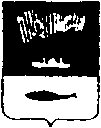 АДМИНИСТРАЦИЯ ГОРОДА МУРМАНСКАП О С Т А Н О В Л Е Н И Е13.11.2017                                                                                                          № 3606Об утверждении муниципальной программы города Мурманска
«Социальная поддержка» на 2018 - 2024 годы(в ред. постановлений от 07.06.2018 № 1687, от 30.08.2018 № 2893,
от 15.11.2018 № 3936, от 11.12.2018 № 4297, от 19.12.2018 № 4415)В соответствии с Федеральным законом от 06.10.2003 № 131-ФЗ
«Об общих принципах организации местного самоуправления в Российской Федерации», Бюджетным кодексом Российской Федерации, статьями 15, 45.2 Устава муниципального образования город Мурманск, решением Совета депутатов города Мурманска от 26.05.2008 № 50-618 «Об утверждении «Положения о бюджетном устройстве и бюджетном процессе в муниципальном образовании город Мурманск», постановлением администрации города Мурманска от 21.08.2013 № 2143 «Об утверждении Порядка разработки, реализации и оценки эффективности муниципальных программ города Мурманска», распоряжением администрации города Мурманска от 09.11.2017 № 79-р «Об утверждении перечня муниципальных программ города Мурманска на 2018-2024 годы», на основании протокола заседания Программно-целевого совета города Мурманска от 25.10.2017 № 2-17, в целях реализации мер социальной поддержки отдельных категорий граждан города Мурманска постановляю:Утвердить муниципальную программу города Мурманска «Социальная поддержка» на 2018 - 2024 годы (далее – Программа) согласно приложению к настоящему постановлению.Управлению финансов администрации города Мурманска
(Умушкина О.В.) обеспечить финансирование реализации Программы в объеме, установленном решением Совета депутатов города Мурманска о бюджете муниципального образования город Мурманск на соответствующий финансовый год.Отменить с 01.01.2018 постановления администрации города Мурманска:- от 12.11.2013 № 3232 «Об утверждении муниципальной программы города Мурманска «Социальная поддержка» на 2014 год и на плановый период 2015 и 2016 годов»;- от 30.06.2014 № 2111 «О внесении изменений в приложение к постановлению администрации города Мурманска от 12.11.2013 № 3232
«Об утверждении муниципальной программы города Мурманска «Социальная поддержка» на 2014 год и на плановый период 2015 и 2016 годов»;- от 10.10.2014 № 3371 «О внесении изменений в постановление администрации города Мурманска от 12.11.2013 № 3232 «Об утверждении муниципальной программы города Мурманска «Социальная поддержка» на 2014 год и на плановый период 2015 и 2016 годов» (в ред. постановления
от 30.06.2014 № 2111)»;- от 26.12.2014 № 4281 «О внесении изменений в приложение к постановлению администрации города Мурманска от 12.11.2013 № 3232
«Об утверждении муниципальной программы города Мурманска «Социальная поддержка» на 2014 - 2018 годы» (в ред. постановлений от 30.06.2014 № 2111, от 10.10.2014 № 3371)»;- от 17.06.2015 № 1633 «О внесении изменений в приложение к постановлению администрации города Мурманска от 12.11.2013 № 3232
«Об утверждении муниципальной программы города Мурманска «Социальная поддержка» на 2014 - 2018 годы» (в ред. постановлений от 30.06.2014 № 2111, от 10.10.2014 № 3371, от 26.12.2014 № 4281)»;- 01.09.2015 № 2428 «О внесении изменений в приложение к постановлению администрации города Мурманска от 12.11.2013 № 3232
«Об утверждении муниципальной программы города Мурманска «Социальная поддержка» на 2014 - 2018 годы» (в ред. постановлений от 30.06.2014 № 2111, от 10.10.2014 № 3371, от 26.12.2014 № 4281, от 17.06.2015 № 1633)»;- от 12.11.2015 № 3136 «О внесении изменений в приложение к постановлению администрации города Мурманска от 12.11.2013 № 3232
«Об утверждении муниципальной программы города Мурманска «Социальная поддержка» на 2014 - 2018 годы» (в ред. постановлений от 30.06.2014 № 2111, от 10.10.2014 № 3371, от 26.12.2014 № 4281, от 17.06.2015 № 1633, 01.09.2015 № 2428)»;- от 22.12.2015 № 3555 «О внесении изменений в приложение к постановлению администрации города Мурманска от 12.11.2013 № 3232
«Об утверждении муниципальной программы города Мурманска «Социальная поддержка» на 2014 - 2018 годы» (в ред. постановлений от 30.06.2014 № 2111, от 10.10.2014 № 3371, от 26.12.2014 № 4281, от 17.06.2015 № 1633, 01.09.2015 № 2428, от 12.11.2015 № 3136)»;- от 04.04.2016 № 838 «О внесении изменений в приложение к постановлению администрации города Мурманска от 12.11.2013 № 3232
«Об утверждении муниципальной программы города Мурманска «Социальная поддержка» на 2014 - 2018 годы» (в ред. постановлений от 30.06.2014 № 2111, от 10.10.2014 № 3371, от 26.12.2014 № 4281, от 17.06.2015 № 1633, 01.09.2015 № 2428, от 12.11.2015 № 3136, от 22.12.2015 № 3555)»;- от 11.11.2016 № 3461 «О внесении изменений в постановление администрации города Мурманска от 12.11.2013 № 3232 «Об утверждении муниципальной программы города Мурманска «Социальная поддержка» на 2014 - 2018 годы» (в ред. постановлений от 30.06.2014 № 2111, от 10.10.2014
№ 3371, от 26.12.2014 № 4281, от 17.06.2015 № 1633, 01.09.2015 № 2428,
от 12.11.2015 № 3136, от 22.12.2015 № 3555, от 04.04.2016 № 838)»;- от 20.12.2016 № 3845 «О внесении изменений в постановление администрации города Мурманска от 12.11.2013 № 3232 «Об утверждении муниципальной программы города Мурманска «Социальная поддержка» на 2014 - 2019 годы» (в ред. постановлений от 30.06.2014 № 2111, от 10.10.2014
№ 3371, от 26.12.2014 № 4281, от 17.06.2015 № 1633, 01.09.2015 № 2428,
от 12.11.2015 № 3136, от 22.12.2015 № 3555, от 04.04.2016 № 838, от 11.11.2016 № 3461)»;- от 31.07.2017 № 2478 «О внесении изменений в приложение к постановлению администрации города Мурманска от 12.11.2013 № 3232
«Об утверждении муниципальной программы города Мурманска «Социальная поддержка» на 2014-2019 годы» (в ред. постановлений от 30.06.2014 № 2111,
от 10.10.2014 № 3371, от 26.12.2014 № 4281, от 17.06.2015 № 1633,
от 01.09.2015 № 2428, от 12.11.2015 № 3136, от 22.12.2015 № 3555,
от 04.04.2016 № 838, от 11.11.2016 № 3461, от 20.12.2016 № 3845)».Отделу информационно-технического обеспечения и защиты информации администрации города Мурманска (Кузьмин А.Н.) разместить постановление с приложением на официальном сайте администрации города Мурманска в сети Интернет.Редакции газеты «Вечерний Мурманск» (Хабаров В.А.) опубликовать настоящее постановление с приложением.Настоящее постановление вступает в силу со дня официального опубликования и применяется к правоотношениям, возникшим с 01.01.2018.Контроль за выполнением настоящего постановления возложить на заместителя главы администрации города Мурманска Левченко Л.М.Временно исполняющий полномочияглавы администрациигорода Мурманска                                                                           А.Г. ЛыженковМуниципальная программа города Мурманска«Социальная поддержка» на 2018 - 2024 годы(в ред. постановлений от 07.06.2018 № 1687, от 30.08.2018 № 2893,
от 15.11.2018 № 3936, от 11.12.2018 № 4297, от 19.12.2018 № 4415)Паспорт муниципальной программыI. Подпрограмма «Оказание мер социальной поддержки детям-сиротам и детям, оставшимся без попечения родителей, лицам из их числа» на 2018 - 2024 годыПаспорт подпрограммы1. Характеристика проблемы, на решение которой направлена 
подпрограмма муниципальной программыПредоставление мер социальной поддержки детям-сиротам и детям, оставшимся без попечения родителей, в соответствии с федеральным законодательством относится к расходным обязательствам субъектов Российской Федерации. Бюджетам муниципальных районов (городских округов) средства предоставляются в виде субвенций из регионального фонда компенсаций.В городе Мурманске общая численность детей-сирот и детей, оставшихся без попечения родителей, на 01.01.2017 составляет с учетом усыновленных детей 1394 человека, в том числе, на семейном воспитании находится 1310 человек; в организациях для детей-сирот и детей, оставшихся без попечения родителей – 75 человек; в профессиональных образовательных организациях – 9 человек.Отмечается снижение численности выявленных и учтенных детей-сирот и детей, оставшихся без попечения родителей. За последние пять лет сокращение произошло приблизительно на 40 %.Предпринимаемые меры по поддержке замещающих семей, развитию семейных форм устройства детей-сирот и детей, оставшихся без попечения родителей, по работе с семьями, находящимися на ранней стадии кризиса, направлены на профилактику социального сиротства, успешную социализацию детей-сирот и детей, оставшихся без попечения родителей.В соответствии с законодательством детям-сиротам и детям, оставшимся без попечения родителей, находящимся под опекой (попечительством), предоставляется полное государственное обеспечение, включающее в себя обеспечение питанием, одеждой, обувью, мягким инвентарём, бесплатным медицинским обслуживанием. Помимо этого, предоставляются дополнительные меры социальной поддержки: бесплатный проезд к месту отдыха и обратно, ежемесячная жилищно-коммунальная выплата на оплату жилого помещения и коммунальных услуг, организация ремонта жилых помещений, закреплённых за данной категорией лиц, обеспечение жилыми помещениями детей-сирот и детей, оставшихся без попечения родителей, лиц из их числа по договорам найма специализированных жилых помещений.В целях повышения эффективности мероприятий и осуществления программно-целевого подхода в работе по оказанию мер социальной поддержки детям-сиротам и детям, оставшимся без попечения родителей, лицам из их числа, принято решение осуществлять программные мероприятия на основе межведомственного взаимодействия структурных подразделений администрации города Мурманска.Подпрограмма позволит реализовать систему мер, направленных на осуществление государственной политики по отношению к детям-сиротам и детям, оставшимся без попечения родителей, детям, оказавшимся в трудной жизненной ситуации, и нацелена:- на финансовое обеспечение предоставления государственных услуг по содержанию детей-сирот и детей, оставшихся без попечения родителей, воспитывающихся в семьях опекунов (попечителей) и в приемных семьях;- развитие семейных форм устройства детей-сирот и детей, оставшихся без попечения родителей;- реализацию мер социальной поддержки, закрепленных федеральным и региональным законодательством.2. Основные цели и задачи подпрограммы, целевые показатели (индикаторы) 
реализации подпрограммы 3. Перечень основных мероприятий подпрограммыДетализация направлений расходов4. Обоснование ресурсного обеспечения подпрограммы5. Механизм реализации подпрограммыВыполнение мероприятий подпрограммы осуществляется в рамках годовых планов и текущей деятельности исполнителей подпрограммы. Исполнители обеспечивают полное, своевременное и качественное выполнение мероприятий подпрограммы, а также несут ответственность за рациональное использование выделяемых на их реализацию средств.Заказчики подпрограммы предоставляют в комитет по образованию администрации города Мурманска отчетность о ходе выполнения подпрограммы, в части их касающейся, до 15 числа месяца, следующего за отчетным кварталом.Комитет по образованию администрации города Мурманска предоставляет отчет о ходе выполнения подпрограммы заказчику-координатору муниципальной программы в соответствии с Порядком разработки, реализации и оценки эффективности муниципальных программ города Мурманска.6. Оценка эффективности подпрограммы, рисков ее реализацииСоциально-экономический эффект от реализации подпрограммы определяется ее вкладом в развитие экономики и социальной сферы города.Реализация предусмотренных подпрограммой мероприятий обеспечит достижение положительного эффекта по следующим направлениям:- развитие семейных форм устройства детей-сирот и детей, оставшихся без попечения родителей;- обеспечение защиты жилищных и имущественных прав детей-сирот и детей, оставшихся без попечения родителей, лиц из их числа, профилактики социального сиротства.Внешние риски реализации подпрограммы: изменение федерального и областного законодательства, миграция населения (резкое изменение количества детей-сирот, детей, оставшихся без попечения родителей, лиц из их числа).Механизмы минимизации негативного влияния внешних факторов:- оперативное реагирование на изменения федерального законодательства и соответствующего областного законодательства;- анализ отчетности (регулярный мониторинг), своевременная корректировка распределения средств.Внутренние риски реализации подпрограммы: искажение прогнозных показателей устройства детей-сирот, детей, оставшихся без попечения родителей, в семьи опекунов, попечителей, приёмных родителей, несбалансированное кодовое распределение финансовых средств между образовательными учреждениями.Меры, направленные на снижение внутренних рисков: своевременное внесение изменений в бюджет муниципального образования город Мурманск в части перераспределения средств.II. Подпрограмма «Дополнительные меры социальной поддержки
отдельных категорий граждан» на 2018 - 2024 годыПаспорт подпрограммы1 Характеристика проблемы, на решение которой направлена
подпрограмма муниципальной программыВ современных социально-экономических условиях вопросы социальной защиты населения продолжают оставаться актуальными. Преобразования в экономике, развитие рыночных отношений в России усугубили разделение общества на богатых и бедных.Согласно изменениям в законодательстве Российской Федерации, реализация полномочий в сфере социальной защиты населения отнесена к компетенции органов государственной власти субъекта Российской Федерации. В соответствии со статьей 20 Федерального закона от 06.10.2003 № 131-ФЗ 
«Об общих принципах организации местного самоуправления в Российской Федерации» органы местного самоуправления вправе устанавливать за счёт средств бюджета муниципального образования дополнительные меры социальной поддержки и социальной помощи для отдельных категорий граждан вне зависимости от наличия в федеральных законах положений, устанавливающих указанное право.Администрация города Мурманска, понимая значимость социальных проблем, с 2007 года реализует право предоставлять дополнительные меры социальной поддержки для отдельных категорий граждан – жителей города Мурманска за счёт средств бюджета муниципального образования.Современная экономическая ситуация диктует необходимость сохранения объёмов оказания дополнительных мер социальной поддержки отдельным категориям граждан на прежнем уровне, дополняя перечень мероприятий федеральных и региональных социальных программ.В связи с тем, что согласно порядку подсчета доходов на оказание адресной государственной социальной помощи, предоставляемой государственными органами социальной защиты, в перечень учитываемых доходов включены суммы выплаченных субсидий и предоставленных льгот, значительно сокращается количество граждан, имеющих возможность получить эту помощь. Особенно осложняется положение инвалидов и пенсионеров, а также граждан, оказавшихся в трудной жизненной ситуации.Трудная жизненная ситуация – обстоятельство или обстоятельства, которые ухудшают условия жизнедеятельности гражданина и последствия которых он не может преодолеть самостоятельно.Таким образом, в дополнительных мерах социальной поддержки нуждаются трудоспособные граждане, семьи, имеющие детей, которые по независящим от них причинам имеют среднедушевой доход ниже величины прожиточного минимума, установленного в Мурманской области, в том числе многодетные семьи; неработающие пенсионеры; инвалиды; семьи, имеющие детей-инвалидов; неполные семьи; ветераны Великой Отечественной войны.Количество обращений за материальной помощью данных категорий граждан достаточно велико, чаще всего люди обращаются по вопросам оплаты дорогостоящих лекарственных препаратов, медицинских услуг, приобретения предметов первой необходимости.Подпрограмма определяет систему дополнительных мер социальной поддержки граждан, направленных на преодоление трудной жизненной ситуации, на основе принципа адресности, что позволит своевременно и комплексно решать многие возникающие проблемы, а также повысит эффективность расходования бюджетных средств на указанные цели.Кроме того, подпрограмма включает ряд мероприятий, направленных на реализацию отдельных социальных гарантий, установленных в соответствии с Положением о звании «Почетный гражданин города-героя Мурманска», утвержденным решением Совета депутатов города Мурманска от 30.05.2011 
№ 37-478, а также нормативными правовыми актами администрации города Мурманска для граждан, удостоенных звания «Почетный гражданин города-героя Мурманска», за выдающиеся заслуги в социальной сфере и экономике города, за деятельность во благо города Мурманска, получившую широкое признание на государственном и международном уровнях, а также иную созидательную деятельность, способствующую сохранению историко-культурного наследия и развитию города.Законом Мурманской области от 08.06.2018 № 2263-01-ЗМО
«О внесении изменений в Закон Мурманской области «О возмещении стоимости услуг и выплате социального пособия на погребение» (далее - Закон) государственные полномочия по возмещению специализированной службе по вопросам похоронного дела стоимости услуг по погребению умерших, не работающих и не являющихся пенсионерами, а также в случае рождения мертвого ребенка по истечении 154 дней беременности, переданы органам местного самоуправления.Финансовое обеспечение переданных органам местного самоуправления государственных полномочий осуществляется за счет предоставляемых местным бюджетам муниципальных образований субвенций из областного бюджета.Во исполнение Закона постановлением администрации города Мурманска от 21.06.2018 № 1865 комитет по развитию городского хозяйства администрации города Мурманска определен уполномоченным органом на использование субвенции, предоставляемой из областного бюджета бюджету муниципального образования город Мурманск на возмещение стоимости услуг по погребению указанной категории лиц.Таким образом, реализация в 2018-2024 годах подпрограммы как комплекса мероприятий по укреплению социального положения, повышению качества жизни мурманчан, созданию условий для их активного участия в жизни общества направлена на снижение социальной напряженности в обществе.2. Основные цели и задачи подпрограммы, целевые показатели (индикаторы) реализации подпрограммы3. Перечень основных мероприятий подпрограммы Детализация направлений расходов4. Обоснование ресурсного обеспечения подпрограммы5. Оценка эффективности подпрограммы, рисков ее реализацииПодпрограмма разработана с целью предоставления дополнительных социальных гарантий жизнеобеспечения и оказания необходимой помощи отдельным категориям граждан города Мурманска, оказавшимся в трудной жизненной ситуации.Мероприятия подпрограммы - это система дополнительных мер социальной поддержки граждан, направленных на преодоление последствий трудной жизненной ситуации, позволяющая своевременно и комплексно решать многие возникающие проблемы, ориентированная на осуществление муниципальной социальной политики по поддержке слабо защищенных категорий граждан и адресного оказания им социальной помощи.Пакет социальных льгот и гарантий, установленных законодательством Российской Федерации, Мурманской области, успешно дополнен перечнем дополнительных мер социальной поддержки населения, обеспечивающих необходимый уровень жизни горожан, что является стабилизирующим фактором развития общества.Меры дополнительной социальной поддержки в определенной степени позволят снизить социальную напряженность среди малообеспеченных категорий граждан и сохранить минимальные социальные гарантии жизнеобеспечения отдельным категориям граждан путем адресного оказания им социальной помощи, а также предоставлением бесплатных социальных услуг.Существует ряд внешних причин, которые способны повлиять на реализацию подпрограммы: изменение действующего законодательства, политической и социально-экономической конъюнктуры муниципального образования город Мурманск, социально-экономические изменения (повышение или снижение качества жизни населения, колебания численности лиц или семей, относящихся к тем или иным социальным категориям населения), происходящие в обществе, а также естественные демографические процессы и прочее. Следствием указанных причин может явиться итоговое изменение как количественных, так и финансовых показателей выполнения мероприятий подпрограммы.Последствия внешних рисков реализации подпрограммы могут быть нивелированы при помощи своевременного и адекватного анализа происходящих изменений социального, политического и экономического характера и грамотной адаптации различных параметров подпрограммы сообразно сложившейся ситуации.К внутренним рискам, которые могут привести к изменениям значений некоторых показателей и сроков выполнения подпрограммы, можно отнести:- качественные изменения предоставляемых социально-бытовых услуг, напрямую зависящие от работы исполнителей (поставщиков) услуг;- изменение потребности отдельных категорий граждан в предоставлении тех или иных дополнительных мер социальной поддержки;- регламент работы и действия организаций или структурных подразделений администрации города Мурманска, принимающих косвенное участие в организации тех или иных работ, подразумеваемых мероприятиями подпрограммы;- неэффективный результат осуществления закупок для обеспечения муниципальных нужд.Мерами, направленными на минимизацию внутренних рисков реализации подпрограммы, являются: постоянный мониторинг деятельности участников предоставления населению социальных услуг (в том числе, поставщиков товаров и услуг), итоговый контроль качества предоставленных услуг, постоянный анализ мнения граждан – получателей дополнительных мер социальной поддержки, эффективная организация выполнения мероприятий подпрограммы (как  внутренних процедур и процессов, так и взаимодействия между всеми сторонами, принимающими участие в реализации основной цели подпрограммы).III. Подпрограмма «Создание доступной среды для инвалидов и других маломобильных групп населения на территории города Мурманска»на 2018 - 2024 годыПаспорт подпрограммы1. Характеристика проблемы, на решение которой направлена подпрограмма муниципальной программыАктуальность проблемы формирования доступной среды жизнедеятельности для инвалидов и других маломобильных групп населения (далее – доступная среда) определяется наличием в социальной структуре общества значительного количества лиц, имеющих признаки ограничения жизнедеятельности.Под доступной средой жизнедеятельности понимается сложившаяся обычная среда, дооборудованная (преобразованная) в соответствии с нормативными требованиями и с учетом ограничений, возникающих в связи с инвалидностью или маломобильностью.Важнейшим условием и средством обеспечения инвалидов равными с другими гражданами возможностями участия в общественной жизни, а также создания людям с ограниченными возможностями необходимых условий для равноправного участия в жизни общества в целях повышения уровня и качества их жизни, является формирование доступной среды жизнедеятельности в сфере социальной, культурной и транспортной инфраструктуры, расположенной в городе Мурманске.Согласно Федеральному закону от 24.11.1995 № 181-ФЗ «О социальной защите в Российской Федерации» Правительство Российской Федерации, органы исполнительной власти субъектов Российской Федерации, органы местного самоуправления создают инвалидам (включая инвалидов, использующих кресла-коляски и собак-проводников) условия для беспрепятственного доступа к объектам социальной инфраструктуры (жилым, общественным и производственным зданиям, строениям и сооружениям, спортивным сооружениям, местам отдыха, культурно-зрелищным и другим учреждениям), а также для беспрепятственного пользования всеми видами городского и пригородного пассажирского транспорта.Согласно постановлению Государственного комитета Российской Федерации по строительству и жилищно-коммунальному комплексу и Министерства труда и социального развития Российской Федерации
от 22.12.1999 № 74/51, утвердившего РДС 35-201-99 «Порядок реализации требований доступности для инвалидов к объектам социальной инфраструктуры» к маломобильным группам населения могут быть отнесены люди преклонного возраста от 60 лет и старше, с временными или длительными нарушениями здоровья и функций движения, беременные женщины и люди с детскими колясками и другие, которые также нуждаются в доступности к объектам социальной направленности.Подпрограмма включает в себя комплекс мероприятий по адаптации объектов социальной, культурной, транспортной инфраструктуры города Мурманска, обеспечения условий доступности для инвалидов жилых помещений и общего имущества в многоквартирных домах.Реализация мероприятий позволит увеличить количество объектов, на которых созданы условия для безбарьерного доступа инвалидов и маломобильных групп населения, количество мероприятий, в проведении которых принимают участие лица с ограниченными возможностями здоровья, а также улучшить качество предоставления муниципальных услуг в разных сферах жизнедеятельности для инвалидов всех категорий, маломобильных групп населения, проживающий в городе Мурманске.Доступность социальной среды города для людей с ограниченными возможностями является условием их успешной интеграции в общество.Выполнение мероприятий подпрограммы обеспечит комплексный подход к решению вопросов, связанных с формированием доступной среды для инвалидов и маломобильных групп населения, проживающих на территории города Мурманска.2. Основные цели и задачи подпрограммы, целевые показатели (индикаторы) реализацииподпрограммы на 2018-2024 годы3. Перечень основных мероприятий подпрограммы *в том числе средства федерального бюджетаДетализация направлений расходов4. Обоснование ресурсного обеспечения подпрограммы5. Механизм реализации подпрограммыВыполнение мероприятий подпрограммы осуществляется в рамках годовых планов и текущей деятельности исполнителей подпрограммы. Исполнители обеспечивают полное, своевременное и качественное выполнение мероприятий подпрограммы, а также несут ответственность за рациональное использование выделяемых на их реализацию средств.Заказчики подпрограммы предоставляют в комитет по социальной поддержке, взаимодействию с общественными организациями и делам молодежи администрации города Мурманска отчет о ходе выполнения подпрограммы в соответствии с Порядком разработки, реализации и оценки эффективности муниципальных программ города Мурманска.6. Оценка эффективности подпрограммы, рисков ее реализацииПрограмма направлена на осуществление единой политики по созданию доступной среды социальной и транспортной инфраструктуры для инвалидов и других маломобильных групп населения на территории города Мурманска. Реализация программных мероприятий позволит обеспечить доступность объектов и услуг в разных сферах жизнедеятельности на территории города Мурманска.Оценка эффективности реализации мероприятий программы производится в соответствии с Методикой оценки эффективности реализации муниципальных программ города Мурманска.При реализации подпрограммы существуют определенные внешние и внутренние риски:Внешние риски подпрограммы: недостаточное финансирование или отсутствие финансирования из иных видов бюджетов мероприятий подпрограммы, изменения нормативной правовой базы, строительных норм и правил, что может привести к невыполнению или частичному выполнению мероприятий подпрограммы, а увеличение стоимости ресурсов может привести к значительному увеличению расходов, что может поставить под угрозу реализацию мероприятий подпрограммы.Механизмы минимизации внешних рисков: оперативное реагирование на изменения законодательства, разработка и внедрение альтернативных способов работы с инвалидами и другими маломобильными группами населения.Внутренние риски реализации подпрограммы: искажение прогнозных показателей, недостаточное финансирование или отсутствие финансирования.Меры, направленные на снижение внутренних рисков: своевременное внесение изменений в бюджет муниципального образования город Мурманск в части перераспределения средств.IV. Подпрограмма «Социальная поддержка отдельных категорий граждан жилого района Росляково» на 2018 - 2024 годы
Паспорт подпрограммы1. Характеристика проблемы, на решение которой направлена подпрограмма01.09.2014 издан Указ Президента Российской Федерации № 603 
о выделении поселка городского типа Росляково из состава ЗАТО город Североморск с 01.01.2015 и включении в состав муниципального образования город Мурманск в целях реализации в данном районе инвестиционного проекта ОАО «НК «Роснефть» по созданию современной арктической базы обеспечения.11.12.2014 на заседании Мурманской областной Думы приняты Законы Мурманской области № 1812-01-ЗМО «Об упразднении населенного пункта Мурманской области и о внесении изменений в отдельные законодательные акты Мурманской области», № 1811-01-ЗМО «О сохранении права на меры социальной поддержки отдельных категорий граждан в связи с упразднением поселка городского типа Росляково».В соответствии с постановлением Правительства Мурманской области
от 13.03.2015 № 91-ПП «О внесении изменений в некоторые постановления Правительства Мурманской области» органы местного самоуправления вправе производить расходование средств, предоставляемых бюджету муниципального образования город Мурманск в виде субвенции из областного бюджета на реализацию Закона Мурманской области от 19.12.2014 № 1811-01-ЗМО
«О сохранении права на меры социальной поддержки отдельных категорий граждан в связи с упразднением поселка городского типа Росляково», в части исполнения органами местного самоуправления муниципального образования город Мурманск переданных государственных полномочий по организации предоставления мер социальной поддержки по оплате жилого помещения и (или) коммунальных услуг отдельным категориям граждан.Реализация подпрограммы позволит своевременно и комплексно решать возникающие проблемы в сфере предоставления дополнительных мер социальной поддержки граждан в рамках предоставления ежемесячной жилищно-коммунальной выплаты гражданам, работающим в муниципальных учреждениях (организациях) жилого района Росляково, а также повысит эффективность расходования бюджетных средств на указанные цели.2. Основные цели и задачи подпрограммы, целевые показатели (индикаторы) реализации подпрограммы3. Перечень основных мероприятий подпрограммыДетализация направлений расходов4. Обоснование ресурсного обеспечения подпрограммы5. Оценка эффективности подпрограммы, рисков ее реализацииПодпрограмма разработана с целью повышения эффективности реализации прав на меры социальной поддержки отдельных категорий граждан в связи с упразднением поселка городского типа Росляково.Меры социальной поддержки в рамках предоставления ежемесячной жилищно-коммунальной выплаты позволят улучшить социальное положение граждан, работающих в муниципальных учреждениях (организациях), расположенных в районе Росляково.К рискам реализации подпрограммы, которые могут привести к изменениям значений некоторых показателей и сроков выполнения программных мероприятий, можно отнести следующее:1. Финансовый риск, который может возникнуть по причине зависимости успешной реализации подпрограммы от стабильности финансирования.Мерами по снижению финансового риска является обеспечение стабильного финансирования мероприятий подпрограммы; ежегодное уточнение объемов финансовых средств, предусмотренных на реализацию программных мероприятий, в зависимости от достигнутых результатов.2. Изменение регионального законодательства, устанавливающего порядок предоставления ежемесячной денежной выплаты на оплату жилого помещения и (или) коммунальных услуг.Механизмом минимизации риска является мониторинг регионального законодательства, своевременное внесение изменений в нормативные правовые акты города Мурманска с целью приведения их в соответствии с региональным законодательством, своевременное внесение изменений в подпрограмму.3. Изменение потребности отдельных категорий граждан в предоставлении дополнительных мер социальной поддержки.Мерами по снижению данного риска является регулярный мониторинг текущих значений показателей эффективности выполнения программных мероприятий, своевременное уточнение объемов финансовых средств, предусмотренных на реализацию программных мероприятий, а также корректировка плановых значений целевых индикаторов.V. Аналитическая ведомственная целевая программа «Обеспечение деятельности комитета по социальной поддержке, взаимодействию с общественными организациями и делам молодежи администрации города Мурманска» на 2018 - 2024 годыПаспорт АВЦП1. Характеристика выполняемых функций заказчика и переданных государственных полномочийАВЦП направлена на создание условий для развития институтов гражданского общества, патриотического воспитания и социального становления личности в городе Мурманске.Реализация АВЦП предусмотрена в 2018-2024 годах и должна обеспечить организацию мероприятий в сфере предоставления населению города Мурманска дополнительных мер социальной поддержки и оказания социальной помощи, в области взаимодействия с социально ориентированными некоммерческими организациями и общественными объединениями, в области муниципальной молодежной политики через эффективное выполнение муниципальных функций и переданных государственных полномочий.В своей деятельности комитет исполняет следующие функции.В области предоставления дополнительных мер социальной поддержки и социальной помощи для отдельных категорий граждан осуществляет мероприятия по предоставлению дополнительных мер социальной поддержки и социальной помощи для отдельных категорий граждан в соответствии с нормативными правовыми актами органов местного самоуправления муниципального образования город Мурманск.В соответствии с Законом Мурманской области от 17.12.2009 
№ 1177-01-ЗМО «О наделении органов местного самоуправления муниципальных образований со статусом городского округа и муниципального района отдельными государственными полномочиями по опеке и попечительству и иными полномочиями в отношении совершеннолетних граждан», а также постановлением администрации города Мурманска от 15.06.2011 № 1013 «О реализации отдельных государственных полномочий по опеке и попечительству и иных полномочий в отношении совершеннолетних недееспособных или ограниченно дееспособных граждан» комитет исполняет функции органа опеки и попечительства в отношении совершеннолетних недееспособных или ограниченно дееспособных граждан, а также совершеннолетних дееспособных граждан, которые по состоянию здоровья не могут самостоятельно осуществлять и защищать свои права и исполнять обязанности в соответствии с федеральным законодательством, в части назначения опеки и попечительства в отношении указанных лиц, осуществления контроля за деятельностью опекунов и попечителей, защиты и обеспечения прав опекаемых, установленных действующим законодательством.В области реализации муниципальной политики по взаимодействию с социально ориентированными некоммерческими организациями и общественными объединениями взаимодействует с общественными и политическими объединениями, организациями с целью установления взаимодействия с органами местного самоуправления.В области реализации муниципальной молодежной политики обеспечивает разработку и реализацию необходимых для осуществления молодежной политики социальных программ и проектов (поддержка и развитие занятости молодежи и молодежного предпринимательства, содействие молодой семье, профилактика правонарушений среди молодежи, развитие молодежного досуга, создание службы социальной помощи молодежи, формирование временных творческих коллективов, центров, служб, осуществляющих деятельность в сфере молодежной политики).2. Основные цели и задачи АВЦП, целевые показатели (индикаторы) реализации АВЦП3. Перечень основных мероприятий АВЦП_______________________Приложениек постановлению администрации города Мурманска
от 13.11.2017 № 3606Цель программыСоздание условий для объединения городского общества на основе принципов социальной инклюзии, а также сокращение дифференциации между различными группами населенияЗадачи программы1. Обеспечение развития семейных форм устройства и оказание мер социальной поддержки детям-сиротам и детям, оставшимся без попечения родителей, лицам из их числа.2. Обеспечение доступности и качества дополнительных мер социальной поддержки. 3. Создание безбарьерной среды для инвалидов и других маломобильных групп населения на территории города Мурманска.4. Повышение эффективности реализации прав на меры социальной поддержки отдельных категорий граждан в связи с упразднением поселка городского типа Росляково.5. Обеспечение реализации мероприятий в сфере предоставления населению города Мурманска дополнительных мер социальной поддержки и оказания социальной помощи, в области взаимодействия с социально ориентированными некоммерческими организациями и общественными объединениями, в области муниципальной молодежной политики через эффективное выполнение муниципальных функцийВажнейшие целевые показатели (индикаторы) реализации программы1. Число детей-сирот и детей, оставшихся без попечения родителей, лиц из их числа.2. Доля детей-сирот и детей, оставшихся без попечения родителей, охваченных дополнительными мерами социальной поддержки, в соответствии с нормативными правовыми актами Мурманской области.3. Общее количество граждан, получивших дополнительные меры социальной поддержки.4. Количество объектов социальной и транспортной инфраструктуры, адаптированных согласно требованиям по обеспечению их доступности для инвалидов и других маломобильных групп населения (нарастающим итогом). 5. Количество объектов учреждений молодежной политики, в которых создана безбарьерная среда для инвалидов и других групп населения (нарастающим итогом). 6. Удельный вес транспортных средств, используемых для предоставления услуг населению, соответствующих требованиям по обеспечению их доступности для инвалидов (от общего количества транспортных средств, на которых осуществляются перевозки пассажиров).7. Доля образовательных организаций дополнительного образования, в которых создана безбарьерная среда для инклюзивного образования детей-инвалидов, детей с ограниченными возможностями здоровья, в общем количестве образовательных организаций дополнительного образования.8. Количество образовательных организаций дополнительного образования, в которых создана безбарьерная среда для инклюзивного образования детей-инвалидов, детей с ограниченными возможностями здоровья, в общем количестве образовательных организаций дополнительного образования (нарастающим итогом).9. Доля дошкольных образовательных организаций, в которых создана универсальная безбарьерная среда для инклюзивного образования детей-инвалидов, в общем количестве дошкольных образовательных организаций.10. Количество дошкольных образовательных организаций, в которых создана универсальная безбарьерная среда для инклюзивного образования детей-инвалидов, в общем количестве дошкольных образовательных организаций (нарастающим итогом).11. Доля общеобразовательных организаций, в которых создана универсальная безбарьерная среда для инклюзивного образования детей-инвалидов, в общем количестве общеобразовательных организаций.12. Количество общеобразовательных организаций, в которых создана универсальная безбарьерная среда для инклюзивного образования детей-инвалидов, в общем количестве общеобразовательных организаций (нарастающим итогом).13. Доля мероприятий, в проведении которых задействованы лица с ограниченными возможностями здоровья, в культурно-досуговых учреждениях города Мурманска от общего количества мероприятий, проведенных в культурно-досуговых учреждениях города Мурманска.14. Доля фактически приспособленных жилых помещений и (или) общедомового имущества в многоквартирных домах с учетом потребностей инвалидов от запланированного количества (в год).15. Доля граждан, получивших ежемесячную жилищно-коммунальную выплату, в общем числе граждан, работающих в муниципальных учреждениях на территории жилого района Росляково, обратившихся за получением жилищно-коммунальной выплаты.16. Создание условий для реализации мероприятий в сфере предоставления населению города Мурманска дополнительных мер социальной поддержки и оказания социальной помощи, в области взаимодействия с социально ориентированными некоммерческими организациями и общественными объединениями, в области муниципальной молодежной политикиПеречень подпрограмм и аналитических ведомственных целевых программПодпрограмма «Оказание мер социальной поддержки детям-сиротам и детям, оставшимся без попечения родителей, лицам из их числа» на 2018 - 2024 годы, подпрограмма «Дополнительные меры социальной поддержки отдельных категорий граждан» на 2018 - 2024 годы, подпрограмма «Создание доступной среды для инвалидов и других маломобильных групп населения на территории города Мурманска» на 2018 - 2024 годы, подпрограмма «Социальная поддержка отдельных категорий граждан жилого района Росляково» на 2018 - 2024 годы, аналитическая ведомственная целевая программа «Обеспечение деятельности комитета по социальной поддержке, взаимодействию с общественными организациями и делам молодежи администрации города Мурманска» на 2018 - 2024 годыЗаказчики программыКомитет имущественных отношений города Мурманска (далее - КИО), комитет по образованию администрации города Мурманска (далее - КО), комитет по социальной поддержке, взаимодействию с общественными организациями и делам молодежи администрации города Мурманска (далее - КСПВООДМ), комитет по жилищной политике администрации города Мурманска (далее - КЖП), комитет по строительству администрации города Мурманска (далее - КС), комитет по развитию городского хозяйства администрации города Мурманска (далее - КРГХ), комитет по культуре администрации города Мурманска (далее - КК)Заказчик-координатор программыКСПВООДМСроки и этапы реализации программы2018-2024 годыФинансовое обеспечение программыВсего по программе: 2 977 203,2 тыс. руб., в т.ч.:муниципальный бюджет (далее – МБ):559 572,1 тыс. руб., из них:2018 год – 85 356,0 тыс. руб.,2019 год – 79 405,4 тыс. руб.,2020 год – 76 289,1 тыс. руб.,2021 год – 75 609,9 тыс. руб.,2022 год – 80 471,9 тыс. руб.,2023 год – 80 901,9 тыс. руб.,2024 год – 81 537,9 тыс. руб.,областной бюджет (далее – ОБ):2 397 570,6 тыс. руб., из них:2018 год – 378 117,1 тыс. руб.,2019 год – 316 891,1 тыс. руб.,2020 год – 399 637,4 тыс. руб.,2021 год – 376 780,6 тыс. руб.,2022 год – 308 714,8 тыс. руб.,2023 год – 308 714,8 тыс. руб.,2024 год – 308 714,8 тыс. руб.,федеральный бюджет (далее – ФБ):20 060,5 тыс. руб., из них:2018 год – 6 565,9 тыс. руб.,2019 год – 4 381,4 тыс. руб.,2020 год – 4 556,6 тыс. руб.,2021 год – 4 556,6 тыс. руб.,2022 год – 0,0 тыс. руб.,2023 год – 0,0 тыс. руб.,2024 год – 0,0 тыс. руб.Ожидаемые конечные результаты реализации программы1. Уменьшение числа детей-сирот и детей, оставшихся без попечения родителей, лиц из их числа к концу 2024 года до 1137 чел.2. Сохранение доли детей-сирот, оставшихся без попечения родителей, охваченных дополнительными мерами социальной поддержки, в соответствии с нормативными правовыми актами Мурманской области к концу 2024 года на уровне 100 %.3. Сохранение общего количества граждан, получивших дополнительные меры социальной поддержки к концу 2024 года в значении 5800 чел.4. Увеличение количества объектов социальной и транспортной инфраструктуры, адаптированных согласно требованиям по обеспечению их доступности для инвалидов и других маломобильных групп населения, к концу 2024 года до 80 ед.5. Доведение количества объектов учреждений молодежной политики, в которых к концу 2024 года создана безбарьерная среда для инвалидов и других групп населения, до 11 ед.6. Увеличение удельного веса транспортных средств, используемых для предоставления услуг населению, соответствующих требованиям по обеспечению их доступности для инвалидов (от общего количества транспортных средств, на которых осуществляются перевозки пассажиров), до уровня 29,1 %.7. Увеличение доли образовательных организаций дополнительного образования, в которых создана безбарьерная среда для инклюзивного образования детей-инвалидов, детей с ограниченными возможностями здоровья, в общем количестве образовательных организаций дополнительного образования до 47,4 %.8. Рост количества образовательных организаций дополнительного образования, в которых создана безбарьерная среда для инклюзивного образования детей-инвалидов, детей с ограниченными возможностями здоровья, в общем количестве образовательных организаций дополнительного образования до 9 ед.9. Увеличение к концу 2024 года доли дошкольных образовательных организаций, в которых создана универсальная безбарьерная среда для инклюзивного образования детей-инвалидов, в общем количестве дошкольных образовательных организаций до 33,3 %.10. Рост количества дошкольных образовательных организаций, в которых создана универсальная безбарьерная среда для инклюзивного образования детей-инвалидов, в общем количестве дошкольных образовательных организаций до 23 ед.11. Увеличение доли общеобразовательных организаций, в которых создана универсальная безбарьерная среда для инклюзивного образования детей-инвалидов, в общем количестве общеобразовательных организаций до 44 %.12. Доведение количества общеобразовательных организаций, в которых создана универсальная безбарьерная среда для инклюзивного образования детей-инвалидов, в общем количестве общеобразовательных организаций до 22 ед.13. Повышение доли мероприятий, в проведении которых задействованы лица с ограниченными возможностями здоровья, в культурно-досуговых учреждениях города Мурманска от общего количества мероприятий, проведенных в культурно-досуговых учреждениях города Мурманска, до 6,5 %.14. Доведение доли фактически приспособленных жилых помещений и (или) общедомового имущества в многоквартирных домах с учетом потребностей инвалидов до 100 % от запланированного на год количества.15. Сохранение доли граждан, получивших ежемесячную жилищно-коммунальную выплату, в общем числе граждан, работающих в муниципальных учреждениях на территории жилого района Росляково, обратившихся за получением жилищно-коммунальной выплаты, на уровне 100 %.16. Создание условий для реализации мероприятий в сфере предоставления населению города Мурманска дополнительных мер социальной поддержки и оказания социальной помощи, в области взаимодействия с социально ориентированными некоммерческими организациями и общественными объединениями, в области муниципальной молодежной политикиНаименование муниципальной программы, в которую входит подпрограмма «Социальная поддержка» на 2018 - 2024 годы Цель подпрограммы Обеспечение развития семейных форм устройства и оказание мер социальной поддержки детям-сиротам и детям, оставшимся без попечения родителей, лицам из их числаВажнейшие целевые показатели (индикаторы) реализации подпрограммы 1. Число детей-сирот и детей, оставшихся без попечения родителей, лиц из их числа.2. Доля детей-сирот, оставшихся без попечения родителей, охваченных дополнительными мерами социальной поддержки, в соответствии с нормативными правовыми актами Мурманской областиЗаказчики подпрограммыКО, КИО, КСЗаказчик-координатор подпрограммыКОСроки и этапы реализации подпрограммы2018 – 2024 годыФинансовое обеспечение подпрограммыВсего по подпрограмме: 2 350 156,2 тыс. руб., в т.ч.:МБ: 6 968,8 тыс. руб., из них:2018 год – 1 808,8 тыс. руб.,2019 год – 330,0 тыс. руб.,2020 год – 330,0 тыс. руб.,2021 год – 330,0 тыс. руб.,2022 год – 1 390,0 тыс. руб.,2023 год – 1 390,0 тыс. руб.,2024 год – 1 390,0 тыс. руб.,ОБ: 2 323 126,9 тыс. руб., из них:2018 год – 366 597,8 тыс. руб.,2019 год – 305 893,1 тыс. руб.,2020 год – 389 262,1 тыс. руб.,2021 год – 366 226,1 тыс. руб.,2022 год – 298 382,6 тыс. руб.,2023 год – 298 382,6 тыс. руб.,2024 год – 298 382,6 тыс. руб.,ФБ: 20 060,5 тыс. руб., из них:2018 год – 6 565,9 тыс. руб.,2019 год – 4 381,4 тыс. руб.,2020 год – 4 556,6 тыс. руб.,2021 год – 4 556,6 тыс. руб.,2022 год – 0,0 тыс. руб.,2023 год – 0,0 тыс. руб.,2024 год – 0,0 тыс. руб.Ожидаемые конечные результаты реализации программы1. Уменьшение числа детей-сирот и детей, оставшихся без попечения родителей, лиц из их числа к концу 2024 года до 1137 чел.2. Сохранение доли детей-сирот, оставшихся без попечения родителей, охваченных дополнительными мерами социальной поддержки в соответствии с нормативными правовыми актами Мурманской области к концу 2024 года, на уровне 100 %№ п/пЦель, показатели (индикаторы)Ед. изм.Значение показателя (индикатора)Значение показателя (индикатора)Значение показателя (индикатора)Значение показателя (индикатора)Значение показателя (индикатора)Значение показателя (индикатора)Значение показателя (индикатора)Значение показателя (индикатора)Значение показателя (индикатора)№ п/пЦель, показатели (индикаторы)Ед. изм.Отчетный годТекущий годГоды реализации подпрограммыГоды реализации подпрограммыГоды реализации подпрограммыГоды реализации подпрограммыГоды реализации подпрограммыГоды реализации подпрограммыГоды реализации подпрограммы№ п/пЦель, показатели (индикаторы)Ед. изм.2016 год2017 год2018 год2019 год2020 год2021 год2022 год2023 год2024 год123456789101112Цель: обеспечение развития семейных форм устройства и оказание мер социальной поддержки детям-сиротам и детям, оставшимся без попечения родителей, лицам из их числаЦель: обеспечение развития семейных форм устройства и оказание мер социальной поддержки детям-сиротам и детям, оставшимся без попечения родителей, лицам из их числаЦель: обеспечение развития семейных форм устройства и оказание мер социальной поддержки детям-сиротам и детям, оставшимся без попечения родителей, лицам из их числаЦель: обеспечение развития семейных форм устройства и оказание мер социальной поддержки детям-сиротам и детям, оставшимся без попечения родителей, лицам из их числаЦель: обеспечение развития семейных форм устройства и оказание мер социальной поддержки детям-сиротам и детям, оставшимся без попечения родителей, лицам из их числаЦель: обеспечение развития семейных форм устройства и оказание мер социальной поддержки детям-сиротам и детям, оставшимся без попечения родителей, лицам из их числаЦель: обеспечение развития семейных форм устройства и оказание мер социальной поддержки детям-сиротам и детям, оставшимся без попечения родителей, лицам из их числаЦель: обеспечение развития семейных форм устройства и оказание мер социальной поддержки детям-сиротам и детям, оставшимся без попечения родителей, лицам из их числаЦель: обеспечение развития семейных форм устройства и оказание мер социальной поддержки детям-сиротам и детям, оставшимся без попечения родителей, лицам из их числаЦель: обеспечение развития семейных форм устройства и оказание мер социальной поддержки детям-сиротам и детям, оставшимся без попечения родителей, лицам из их числаЦель: обеспечение развития семейных форм устройства и оказание мер социальной поддержки детям-сиротам и детям, оставшимся без попечения родителей, лицам из их числаЦель: обеспечение развития семейных форм устройства и оказание мер социальной поддержки детям-сиротам и детям, оставшимся без попечения родителей, лицам из их числа1Число детей-сирот и детей, оставшихся без попечения родителей, лиц из их числачел.1394133912571237121711971177115711372Доля детей-сирот и детей, оставшихся без попечения родителей, охваченных дополнительными мерами социальной поддержки, в соответствии с нормативными правовыми актами Мурманской области%100100100100100100100100100№ п/пЦель, задачи, основные мероприятияСрок выполне- ния (квартал, год)Источ-ники финан-сирова-нияОбъемы финансирования, тыс. руб.Объемы финансирования, тыс. руб.Объемы финансирования, тыс. руб.Объемы финансирования, тыс. руб.Объемы финансирования, тыс. руб.Объемы финансирования, тыс. руб.Объемы финансирования, тыс. руб.Объемы финансирования, тыс. руб.Показатели (индикаторы) результативности выполнения основных мероприятийПоказатели (индикаторы) результативности выполнения основных мероприятийПоказатели (индикаторы) результативности выполнения основных мероприятийПоказатели (индикаторы) результативности выполнения основных мероприятийПоказатели (индикаторы) результативности выполнения основных мероприятийПоказатели (индикаторы) результативности выполнения основных мероприятийПоказатели (индикаторы) результативности выполнения основных мероприятийПоказатели (индикаторы) результативности выполнения основных мероприятийИсполнители, перечень организаций, участвующих в реализации основных мероприятий№ п/пЦель, задачи, основные мероприятияСрок выполне- ния (квартал, год)Источ-ники финан-сирова-нияОбъемы финансирования, тыс. руб.Объемы финансирования, тыс. руб.Объемы финансирования, тыс. руб.Объемы финансирования, тыс. руб.Объемы финансирования, тыс. руб.Объемы финансирования, тыс. руб.Объемы финансирования, тыс. руб.Объемы финансирования, тыс. руб.Показатели (индикаторы) результативности выполнения основных мероприятийПоказатели (индикаторы) результативности выполнения основных мероприятийПоказатели (индикаторы) результативности выполнения основных мероприятийПоказатели (индикаторы) результативности выполнения основных мероприятийПоказатели (индикаторы) результативности выполнения основных мероприятийПоказатели (индикаторы) результативности выполнения основных мероприятийПоказатели (индикаторы) результативности выполнения основных мероприятийПоказатели (индикаторы) результативности выполнения основных мероприятийИсполнители, перечень организаций, участвующих в реализации основных мероприятий№ п/пЦель, задачи, основные мероприятияСрок выполне- ния (квартал, год)Источ-ники финан-сирова-нияОбъемы финансирования, тыс. руб.Объемы финансирования, тыс. руб.Объемы финансирования, тыс. руб.Объемы финансирования, тыс. руб.Объемы финансирования, тыс. руб.Объемы финансирования, тыс. руб.Объемы финансирования, тыс. руб.Объемы финансирования, тыс. руб.Показатели (индикаторы) результативности выполнения основных мероприятийПоказатели (индикаторы) результативности выполнения основных мероприятийПоказатели (индикаторы) результативности выполнения основных мероприятийПоказатели (индикаторы) результативности выполнения основных мероприятийПоказатели (индикаторы) результативности выполнения основных мероприятийПоказатели (индикаторы) результативности выполнения основных мероприятийПоказатели (индикаторы) результативности выполнения основных мероприятийПоказатели (индикаторы) результативности выполнения основных мероприятийИсполнители, перечень организаций, участвующих в реализации основных мероприятий№ п/пЦель, задачи, основные мероприятияСрок выполне- ния (квартал, год)Источ-ники финан-сирова-ниявсего2018 год2019 год2020 год2021 год2022 год2023
год2024 годНаименование, ед. измерения2018 год2019 год2020 год2021 год2022 год2023 год2024 годИсполнители, перечень организаций, участвующих в реализации основных мероприятий123456789101112131415161718192021Цель: обеспечение развития семейных форм устройства и оказание мер социальной поддержки детям-сиротам и детям, оставшимся без попечения родителей, лицам из их числаЦель: обеспечение развития семейных форм устройства и оказание мер социальной поддержки детям-сиротам и детям, оставшимся без попечения родителей, лицам из их числаЦель: обеспечение развития семейных форм устройства и оказание мер социальной поддержки детям-сиротам и детям, оставшимся без попечения родителей, лицам из их числаЦель: обеспечение развития семейных форм устройства и оказание мер социальной поддержки детям-сиротам и детям, оставшимся без попечения родителей, лицам из их числаЦель: обеспечение развития семейных форм устройства и оказание мер социальной поддержки детям-сиротам и детям, оставшимся без попечения родителей, лицам из их числаЦель: обеспечение развития семейных форм устройства и оказание мер социальной поддержки детям-сиротам и детям, оставшимся без попечения родителей, лицам из их числаЦель: обеспечение развития семейных форм устройства и оказание мер социальной поддержки детям-сиротам и детям, оставшимся без попечения родителей, лицам из их числаЦель: обеспечение развития семейных форм устройства и оказание мер социальной поддержки детям-сиротам и детям, оставшимся без попечения родителей, лицам из их числаЦель: обеспечение развития семейных форм устройства и оказание мер социальной поддержки детям-сиротам и детям, оставшимся без попечения родителей, лицам из их числаЦель: обеспечение развития семейных форм устройства и оказание мер социальной поддержки детям-сиротам и детям, оставшимся без попечения родителей, лицам из их числаЦель: обеспечение развития семейных форм устройства и оказание мер социальной поддержки детям-сиротам и детям, оставшимся без попечения родителей, лицам из их числаЦель: обеспечение развития семейных форм устройства и оказание мер социальной поддержки детям-сиротам и детям, оставшимся без попечения родителей, лицам из их числаЦель: обеспечение развития семейных форм устройства и оказание мер социальной поддержки детям-сиротам и детям, оставшимся без попечения родителей, лицам из их числаЦель: обеспечение развития семейных форм устройства и оказание мер социальной поддержки детям-сиротам и детям, оставшимся без попечения родителей, лицам из их числаЦель: обеспечение развития семейных форм устройства и оказание мер социальной поддержки детям-сиротам и детям, оставшимся без попечения родителей, лицам из их числаЦель: обеспечение развития семейных форм устройства и оказание мер социальной поддержки детям-сиротам и детям, оставшимся без попечения родителей, лицам из их числаЦель: обеспечение развития семейных форм устройства и оказание мер социальной поддержки детям-сиротам и детям, оставшимся без попечения родителей, лицам из их числаЦель: обеспечение развития семейных форм устройства и оказание мер социальной поддержки детям-сиротам и детям, оставшимся без попечения родителей, лицам из их числаЦель: обеспечение развития семейных форм устройства и оказание мер социальной поддержки детям-сиротам и детям, оставшимся без попечения родителей, лицам из их числаЦель: обеспечение развития семейных форм устройства и оказание мер социальной поддержки детям-сиротам и детям, оставшимся без попечения родителей, лицам из их числаЦель: обеспечение развития семейных форм устройства и оказание мер социальной поддержки детям-сиротам и детям, оставшимся без попечения родителей, лицам из их числа1.Основное мероприятие: развитие семейных форм устройства детей-сирот и детей, оставшихся без попечения родителей2018 - 2024Всего:1482540,1 221398,2 225297,0 224839,1 222916,4 196029,8 196029,8 196029,8 Доля детей-сирот и детей, оставшихся без попечения родителей, устроенных в замещающие семьи, от общей численности детей-сирот и детей, оставшихся без попечения родителей, %94959696969696КО1.Основное мероприятие: развитие семейных форм устройства детей-сирот и детей, оставшихся без попечения родителей2018 - 2024в т.ч.:Доля детей-сирот и детей, оставшихся без попечения родителей, устроенных в замещающие семьи, от общей численности детей-сирот и детей, оставшихся без попечения родителей, %94959696969696КО1.Основное мероприятие: развитие семейных форм устройства детей-сирот и детей, оставшихся без попечения родителей2018 - 2024МБ 0,0 0,0 0,0 0,0 0,0 0,0 0,0 0,0 Доля детей-сирот и детей, оставшихся без попечения родителей, устроенных в замещающие семьи, от общей численности детей-сирот и детей, оставшихся без попечения родителей, %94959696969696КО1.Основное мероприятие: развитие семейных форм устройства детей-сирот и детей, оставшихся без попечения родителей2018 - 2024ОБ1482540,1 221398,2 225297,0 224839,1 222916,4 196029,8 196029,8 196029,8 Доля детей-сирот и детей, оставшихся без попечения родителей, устроенных в замещающие семьи, от общей численности детей-сирот и детей, оставшихся без попечения родителей, %94959696969696КО1.Основное мероприятие: развитие семейных форм устройства детей-сирот и детей, оставшихся без попечения родителей2018 - 2024ФБ0,0 0,0 0,0 0,0 0,0 0,0 0,0 0,0 Доля детей-сирот и детей, оставшихся без попечения родителей, устроенных в замещающие семьи, от общей численности детей-сирот и детей, оставшихся без попечения родителей, %94959696969696КО1.1.Субвенция на содержание ребенка в семье опекуна (попечителя) и приемной семье, а также вознаграждение, причитающееся приемному родителю2018 - 2024Всего:1482540,1 221398,2 225297,0 224839,1 222916,4 196029,8 196029,8 196029,8 Количество детей-сирот и детей, оставшихся без попечения родителей, воспитывающихся в семьях опекунов, попечителей, чел.525523521514530530530КО1.1.Субвенция на содержание ребенка в семье опекуна (попечителя) и приемной семье, а также вознаграждение, причитающееся приемному родителю2018 - 2024в т.ч.: Количество детей-сирот и детей, оставшихся без попечения родителей, воспитывающихся в семьях опекунов, попечителей, чел.525523521514530530530КО1.1.Субвенция на содержание ребенка в семье опекуна (попечителя) и приемной семье, а также вознаграждение, причитающееся приемному родителю2018 - 2024МБ 0,0 0,0 0,0 0,0 0,0 0,0 0,0 0,0 Количество детей-сирот и детей, оставшихся без попечения родителей, воспитывающихся в семьях опекунов, попечителей, чел.525523521514530530530КО1.1.Субвенция на содержание ребенка в семье опекуна (попечителя) и приемной семье, а также вознаграждение, причитающееся приемному родителю2018 - 2024ОБ1482540,1 221398,2 225297224839,1222916,4196029,8196029,8196029,8Количество детей - сирот и детей, оставшихся без попечения родителей, воспитывающихся в приемных семьях, чел.257255257256250250250КО1.1.Субвенция на содержание ребенка в семье опекуна (попечителя) и приемной семье, а также вознаграждение, причитающееся приемному родителю2018 - 2024ФБ0,0 0,0 0,0 0,0 0,0 0,0 0,0 0,0 Количество детей - сирот и детей, оставшихся без попечения родителей, воспитывающихся в приемных семьях, чел.257255257256250250250КО1.2.Проведение тренингов, мастер-классов для приемных родителей2018 - 2024Не требует финансированияНе требует финансированияНе требует финансированияНе требует финансированияНе требует финансированияНе требует финансированияНе требует финансированияНе требует финансированияНе требует финансированияКоличество проведенных тренингов, мастер-классов для приемных родителей, ед.8888888КО1.2.Проведение тренингов, мастер-классов для приемных родителей2018 - 2024Не требует финансированияНе требует финансированияНе требует финансированияНе требует финансированияНе требует финансированияНе требует финансированияНе требует финансированияНе требует финансированияНе требует финансированияКоличество проведенных тренингов, мастер-классов для приемных родителей, ед.8888888КО1.2.Проведение тренингов, мастер-классов для приемных родителей2018 - 2024Не требует финансированияНе требует финансированияНе требует финансированияНе требует финансированияНе требует финансированияНе требует финансированияНе требует финансированияНе требует финансированияНе требует финансированияКоличество проведенных тренингов, мастер-классов для приемных родителей, ед.8888888КО1.2.Проведение тренингов, мастер-классов для приемных родителей2018 - 2024Не требует финансированияНе требует финансированияНе требует финансированияНе требует финансированияНе требует финансированияНе требует финансированияНе требует финансированияНе требует финансированияНе требует финансированияКоличество проведенных тренингов, мастер-классов для приемных родителей, ед.8888888КО1.2.Проведение тренингов, мастер-классов для приемных родителей2018 - 2024Не требует финансированияНе требует финансированияНе требует финансированияНе требует финансированияНе требует финансированияНе требует финансированияНе требует финансированияНе требует финансированияНе требует финансированияКоличество проведенных тренингов, мастер-классов для приемных родителей, ед.8888888КО2.Основное мероприятие: обеспечение защиты жилищных и имущественных прав детей-сирот и детей, оставшихся без попечения родителей, лиц из их числа, профилактика социального сиротства2018 - 2024Всего:867616,1 153574,3 85307,5 169309,6 148196,3 103742,8 103742,8 103742,8 Доля детей-сирот, детей, оставшихся без попечения родителей, лиц из их числа, получающих ежемесячную жилищно-коммунальную выплату, от числа имеющих основания для предоставления ежемесячной жилищно-коммунальной выплаты, %100100100100100100100КО2.Основное мероприятие: обеспечение защиты жилищных и имущественных прав детей-сирот и детей, оставшихся без попечения родителей, лиц из их числа, профилактика социального сиротства2018 - 2024в т.ч.:  Доля детей-сирот, детей, оставшихся без попечения родителей, лиц из их числа, получающих ежемесячную жилищно-коммунальную выплату, от числа имеющих основания для предоставления ежемесячной жилищно-коммунальной выплаты, %100100100100100100100КО2.Основное мероприятие: обеспечение защиты жилищных и имущественных прав детей-сирот и детей, оставшихся без попечения родителей, лиц из их числа, профилактика социального сиротства2018 - 2024МБ 6968,8 1808,8 330,0 330,0 330,0 1390,0 1390,0 1390,0 Доля детей-сирот, детей, оставшихся без попечения родителей, лиц из их числа, получающих ежемесячную жилищно-коммунальную выплату, от числа имеющих основания для предоставления ежемесячной жилищно-коммунальной выплаты, %100100100100100100100КО2.Основное мероприятие: обеспечение защиты жилищных и имущественных прав детей-сирот и детей, оставшихся без попечения родителей, лиц из их числа, профилактика социального сиротства2018 - 2024ОБ840586,8 145199,6 80596,1 164423,0 143309,7 102352,8 102352,8 102352,8 Доля детей-сирот, детей, оставшихся без попечения родителей, лиц из их числа, получающих ежемесячную жилищно-коммунальную выплату, от числа имеющих основания для предоставления ежемесячной жилищно-коммунальной выплаты, %100100100100100100100КО2.Основное мероприятие: обеспечение защиты жилищных и имущественных прав детей-сирот и детей, оставшихся без попечения родителей, лиц из их числа, профилактика социального сиротства2018 - 2024ФБ20060,5 6565,9 4381,4 4556,6 4556,6 0,0 0,0 0,0 Доля детей-сирот, детей, оставшихся без попечения родителей, лиц из их числа, получающих ежемесячную жилищно-коммунальную выплату, от числа имеющих основания для предоставления ежемесячной жилищно-коммунальной выплаты, %100100100100100100100КО2.Основное мероприятие: обеспечение защиты жилищных и имущественных прав детей-сирот и детей, оставшихся без попечения родителей, лиц из их числа, профилактика социального сиротства2018 - 2024ФБ20060,5 6565,9 4381,4 4556,6 4556,6 0,0 0,0 0,0 Количество приобретенных жилых помещений детям-сиротам и детям, оставшимся без попечения родителей, лицам из их числа по договорам найма специализированных жилых помещений, ед.84337867606060КИО2.Основное мероприятие: обеспечение защиты жилищных и имущественных прав детей-сирот и детей, оставшихся без попечения родителей, лиц из их числа, профилактика социального сиротства2018 - 2024ФБ20060,5 6565,9 4381,4 4556,6 4556,6 0,0 0,0 0,0 Количество приобретенных жилых помещений детям-сиротам и детям, оставшимся без попечения родителей, лицам из их числа по договорам найма специализированных жилых помещений, ед.84337867606060КИО2.Основное мероприятие: обеспечение защиты жилищных и имущественных прав детей-сирот и детей, оставшихся без попечения родителей, лиц из их числа, профилактика социального сиротства2018 - 2024ФБ20060,5 6565,9 4381,4 4556,6 4556,6 0,0 0,0 0,0 Количество приобретенных жилых помещений детям-сиротам и детям, оставшимся без попечения родителей, лицам из их числа по договорам найма специализированных жилых помещений, ед.84337867606060КИО2.Основное мероприятие: обеспечение защиты жилищных и имущественных прав детей-сирот и детей, оставшихся без попечения родителей, лиц из их числа, профилактика социального сиротства2018 - 2024ФБ20060,5 6565,9 4381,4 4556,6 4556,6 0,0 0,0 0,0 Количество отремонтированных квартир (жилых помещений), закрепленных за детьми-сиротами, детьми, оставшимися без попечения родителей, лицами из их числа, шт.22202020202020КС, ММКУ «УКС»2.1.Субвенция на реализацию Закона Мурманской области «О патронате» в части финансирования расходов по выплате денежного вознаграждения лицам, осуществляющим постинтернатный патронат в отношении несовершеннолетних и социальный патронат2018 - 2024Всего:13534,5 1965,9 1965,9 1965,9 1965,9 1890,3 1890,3 1890,3 Число детей, над которыми установлен социальный и постинтернатный патронат, чел.100100100100100100100КО2.1.Субвенция на реализацию Закона Мурманской области «О патронате» в части финансирования расходов по выплате денежного вознаграждения лицам, осуществляющим постинтернатный патронат в отношении несовершеннолетних и социальный патронат2018 - 2024в т.ч.:Число детей, над которыми установлен социальный и постинтернатный патронат, чел.100100100100100100100КО2.1.Субвенция на реализацию Закона Мурманской области «О патронате» в части финансирования расходов по выплате денежного вознаграждения лицам, осуществляющим постинтернатный патронат в отношении несовершеннолетних и социальный патронат2018 - 2024МБ 0,0 0,0 0,0 0,0 0,0 0,0 0,0 0,0 Число детей, над которыми установлен социальный и постинтернатный патронат, чел.100100100100100100100КО2.1.Субвенция на реализацию Закона Мурманской области «О патронате» в части финансирования расходов по выплате денежного вознаграждения лицам, осуществляющим постинтернатный патронат в отношении несовершеннолетних и социальный патронат2018 - 2024ОБ13534,5 1965,9 1965,91965,91965,91890,31890,31890,3Число детей, над которыми установлен социальный и постинтернатный патронат, чел.100100100100100100100КО2.1.Субвенция на реализацию Закона Мурманской области «О патронате» в части финансирования расходов по выплате денежного вознаграждения лицам, осуществляющим постинтернатный патронат в отношении несовершеннолетних и социальный патронат2018 - 2024ФБ0,0 0,0 0,0 0,0 0,0 0,0 0,0 0,0 Число детей, над которыми установлен социальный и постинтернатный патронат, чел.100100100100100100100КО2.2.Субвенция на предоставление мер социальной поддержки по оплате жилого помещения и коммунальных услуг детям-сиротам и детям, оставшимся без попечения родителей, лицам из числа детей-сирот и детей, оставшихся без попечения родителей2018 - 2024Всего:120065,1 19153,4 18415,5 17757,8 17757,8 15660,2 15660,2 15660,2 Число детей-сирот и детей, оставшихся без попечения родителей, лиц из их числа, которым предоставлена ежемесячная жилищно- коммунальная выплата, чел.583560540540540540540КО2.2.Субвенция на предоставление мер социальной поддержки по оплате жилого помещения и коммунальных услуг детям-сиротам и детям, оставшимся без попечения родителей, лицам из числа детей-сирот и детей, оставшихся без попечения родителей2018 - 2024в т.ч.:Число детей-сирот и детей, оставшихся без попечения родителей, лиц из их числа, которым предоставлена ежемесячная жилищно- коммунальная выплата, чел.583560540540540540540КО2.2.Субвенция на предоставление мер социальной поддержки по оплате жилого помещения и коммунальных услуг детям-сиротам и детям, оставшимся без попечения родителей, лицам из числа детей-сирот и детей, оставшихся без попечения родителей2018 - 2024МБ0,0 0,0 0,0 0,0 0,0 0,0 0,0 0,0 Число детей-сирот и детей, оставшихся без попечения родителей, лиц из их числа, которым предоставлена ежемесячная жилищно- коммунальная выплата, чел.583560540540540540540КО2.2.Субвенция на предоставление мер социальной поддержки по оплате жилого помещения и коммунальных услуг детям-сиротам и детям, оставшимся без попечения родителей, лицам из числа детей-сирот и детей, оставшихся без попечения родителей2018 - 2024ОБ120065,1 19153,4 18415,517757,817757,815660,215660,215660,2Число детей-сирот и детей, оставшихся без попечения родителей, лиц из их числа, которым предоставлена ежемесячная жилищно- коммунальная выплата, чел.583560540540540540540КО2.2.Субвенция на предоставление мер социальной поддержки по оплате жилого помещения и коммунальных услуг детям-сиротам и детям, оставшимся без попечения родителей, лицам из числа детей-сирот и детей, оставшихся без попечения родителей2018 - 2024ФБ0,0 0,0 0,0 0,0 0,0 0,0 0,0 0,0 Число детей-сирот и детей, оставшихся без попечения родителей, лиц из их числа, которым предоставлена ежемесячная жилищно- коммунальная выплата, чел.583560540540540540540КО2.3.Расходы на предоставление жилых помещений детям-сиротам и детям, оставшимся без попечения родителей, лицам из их числа по договорам найма специализированных жилых помещений2018 - 2024Всего:711346,4 128343,3 62083,9 146743,7 126049,1 82708,8 82708,8 82708,8 Обеспечение жилыми помещениями детей-сирот и детей, оставшихся без попечения родителей, лиц из их числа по договорам найма, да-1; нет -0 1111111КИО2.3.Расходы на предоставление жилых помещений детям-сиротам и детям, оставшимся без попечения родителей, лицам из их числа по договорам найма специализированных жилых помещений2018 - 2024в т.ч.:Обеспечение жилыми помещениями детей-сирот и детей, оставшихся без попечения родителей, лиц из их числа по договорам найма, да-1; нет -0 1111111КИО2.3.Расходы на предоставление жилых помещений детям-сиротам и детям, оставшимся без попечения родителей, лицам из их числа по договорам найма специализированных жилых помещений2018 - 2024МБ0,0 0,0 0,0 0,0 0,0 0,0 0,0 0,0 Обеспечение жилыми помещениями детей-сирот и детей, оставшихся без попечения родителей, лиц из их числа по договорам найма, да-1; нет -0 1111111КИО2.3.Расходы на предоставление жилых помещений детям-сиротам и детям, оставшимся без попечения родителей, лицам из их числа по договорам найма специализированных жилых помещений2018 - 2024ОБ691285,9 121777,4 57702,5142187,1121492,582708,882708,882708,8Обеспечение жилыми помещениями детей-сирот и детей, оставшихся без попечения родителей, лиц из их числа по договорам найма, да-1; нет -0 1111111КИО2.3.Расходы на предоставление жилых помещений детям-сиротам и детям, оставшимся без попечения родителей, лицам из их числа по договорам найма специализированных жилых помещений2018 - 2024ФБ20060,5 6565,9 4381,44556,64556,6000Обеспечение жилыми помещениями детей-сирот и детей, оставшихся без попечения родителей, лиц из их числа по договорам найма, да-1; нет -0 1111111КИО2.4.Организация мероприятий по ремонту квартир (жилых помещений), закрепленных за лицами из числа детей-сирот и детей, оставшихся без попечения родителей2018 - 2024Всего:6968,8 1808,8 330,0 330,0 330,0 1390,0 1390,0 1390,0 Доля отремонтированных квартир (жилых помещений), закрепленных за детьми-сиротами и детьми, оставшимися без попечения родителей, от общего запланированного количества, %100100100100100100100КС, ММКУ «УКС»2.4.Организация мероприятий по ремонту квартир (жилых помещений), закрепленных за лицами из числа детей-сирот и детей, оставшихся без попечения родителей2018 - 2024в т.ч.:Доля отремонтированных квартир (жилых помещений), закрепленных за детьми-сиротами и детьми, оставшимися без попечения родителей, от общего запланированного количества, %100100100100100100100КС, ММКУ «УКС»2.4.Организация мероприятий по ремонту квартир (жилых помещений), закрепленных за лицами из числа детей-сирот и детей, оставшихся без попечения родителей2018 - 2024МБ6968,8 1808,8 3303303301 390,001 390,001 390,00Доля отремонтированных квартир (жилых помещений), закрепленных за детьми-сиротами и детьми, оставшимися без попечения родителей, от общего запланированного количества, %100100100100100100100КС, ММКУ «УКС»2.4.Организация мероприятий по ремонту квартир (жилых помещений), закрепленных за лицами из числа детей-сирот и детей, оставшихся без попечения родителей2018 - 2024ОБ0,0 0,0 0,0 0,0 0,0 0,0 0,0 0,0 Доля отремонтированных квартир (жилых помещений), закрепленных за детьми-сиротами и детьми, оставшимися без попечения родителей, от общего запланированного количества, %100100100100100100100КС, ММКУ «УКС»2.4.Организация мероприятий по ремонту квартир (жилых помещений), закрепленных за лицами из числа детей-сирот и детей, оставшихся без попечения родителей2018 - 2024ФБ0,0 0,0 0,0 0,0 0,0 0,0 0,0 0,0 Доля отремонтированных квартир (жилых помещений), закрепленных за детьми-сиротами и детьми, оставшимися без попечения родителей, от общего запланированного количества, %100100100100100100100КС, ММКУ «УКС»2.5.Субвенция на осуществление ремонта жилых помещений, собственниками которых являются дети-сироты и дети, оставшиеся без попечения родителей, лица из числа детей-сирот и детей, оставшихся без попечения родителей, либо текущего ремонта жилых помещений, право пользования которыми сохранено за детьми- сиротами и детьми, оставшимися без попечения родителей, лицами из числа детей-сирот и детей, оставшихся без попечения родителей2018 - 2024Всего:15701,3 2302,9 2512,2 2512,2 2093,5 2093,5 2093,5 2093,5 Доля отремонтированных квартир (жилых помещений), закрепленных за лицами из числа детей-сирот и детей, оставшихся без попечения родителей, от общего запланированного количества, %100100100100100100100КС, ММКУ «УКС»2.5.Субвенция на осуществление ремонта жилых помещений, собственниками которых являются дети-сироты и дети, оставшиеся без попечения родителей, лица из числа детей-сирот и детей, оставшихся без попечения родителей, либо текущего ремонта жилых помещений, право пользования которыми сохранено за детьми- сиротами и детьми, оставшимися без попечения родителей, лицами из числа детей-сирот и детей, оставшихся без попечения родителей2018 - 2024в т.ч.:Доля отремонтированных квартир (жилых помещений), закрепленных за лицами из числа детей-сирот и детей, оставшихся без попечения родителей, от общего запланированного количества, %100100100100100100100КС, ММКУ «УКС»2.5.Субвенция на осуществление ремонта жилых помещений, собственниками которых являются дети-сироты и дети, оставшиеся без попечения родителей, лица из числа детей-сирот и детей, оставшихся без попечения родителей, либо текущего ремонта жилых помещений, право пользования которыми сохранено за детьми- сиротами и детьми, оставшимися без попечения родителей, лицами из числа детей-сирот и детей, оставшихся без попечения родителей2018 - 2024МБ0,0 0,0 0,0 0,0 0,0 0,0 0,0 0,0 Доля отремонтированных квартир (жилых помещений), закрепленных за лицами из числа детей-сирот и детей, оставшихся без попечения родителей, от общего запланированного количества, %100100100100100100100КС, ММКУ «УКС»2.5.Субвенция на осуществление ремонта жилых помещений, собственниками которых являются дети-сироты и дети, оставшиеся без попечения родителей, лица из числа детей-сирот и детей, оставшихся без попечения родителей, либо текущего ремонта жилых помещений, право пользования которыми сохранено за детьми- сиротами и детьми, оставшимися без попечения родителей, лицами из числа детей-сирот и детей, оставшихся без попечения родителей2018 - 2024ОБ15701,3 2302,9 2512,22512,22093,52093,52093,52093,5Доля отремонтированных квартир (жилых помещений), закрепленных за лицами из числа детей-сирот и детей, оставшихся без попечения родителей, от общего запланированного количества, %100100100100100100100КС, ММКУ «УКС»2.5.Субвенция на осуществление ремонта жилых помещений, собственниками которых являются дети-сироты и дети, оставшиеся без попечения родителей, лица из числа детей-сирот и детей, оставшихся без попечения родителей, либо текущего ремонта жилых помещений, право пользования которыми сохранено за детьми- сиротами и детьми, оставшимися без попечения родителей, лицами из числа детей-сирот и детей, оставшихся без попечения родителей2018 - 2024ФБ0,0 0,0 0,0 0,0 0,0 0,0 0,0 0,0 Доля отремонтированных квартир (жилых помещений), закрепленных за лицами из числа детей-сирот и детей, оставшихся без попечения родителей, от общего запланированного количества, %100100100100100100100КС, ММКУ «УКС»Всего по подпрограмме:Всего:2350156,2 374972,5 310604,5 394148,7 371112,7 299772,6 299772,6 299772,6 Всего по подпрограмме:в т.ч.:Всего по подпрограмме:МБ6968,8 1808,8 330,0 330,0 330,0 1390,0 1390,0 1390,0 Всего по подпрограмме:ОБ2323126,9 366597,8 305893,1 389262,1 366226,1 298382,6 298382,6 298382,6 Всего по подпрограмме:ФБ20060,5 6565,9 4381,4 4556,6 4556,6 0,0 0,0 0,0 № п/пЦель, задачи, основные мероприятияИсточники финансированияОбъемы финансирования, тыс. руб.Объемы финансирования, тыс. руб.Объемы финансирования, тыс. руб.Объемы финансирования, тыс. руб.Объемы финансирования, тыс. руб.Объемы финансирования, тыс. руб.Объемы финансирования, тыс. руб.Объемы финансирования, тыс. руб.№ п/пЦель, задачи, основные мероприятияИсточники финансированиявсего2018 год2019 год2020 год2021 год2022 год2023 год2024 год12345678910111.Основное мероприятие: развитие семейных форм устройства детей-сирот и детей, оставшихся без попечения родителейВсего:1482540,1221398,2225297,0224839,1222916,4196029,8196029,8196029,81.Основное мероприятие: развитие семейных форм устройства детей-сирот и детей, оставшихся без попечения родителейв т.ч:1.Основное мероприятие: развитие семейных форм устройства детей-сирот и детей, оставшихся без попечения родителейМБ0,00,00,00,00,00,00,00,01.Основное мероприятие: развитие семейных форм устройства детей-сирот и детей, оставшихся без попечения родителейОБ1482540,1221398,2225297,0224839,1222916,4196029,8196029,8196029,81.Основное мероприятие: развитие семейных форм устройства детей-сирот и детей, оставшихся без попечения родителейФБ0,00,00,00,00,00,00,00,01.1.Субвенция на содержание ребенка в семье опекуна (попечителя) и приемной семье, а также вознаграждение, причитающееся приемному родителюОБ1482540,1221398,2225297,0224839,1222916,4196029,8196029,8196029,81.1.1.Предоставление полного государственного обеспечения детям - сиротам и детям, оставшимся без попечения родителей, воспитывающимся в семьях опекунов, попечителейОБ685679,397476,6100030,699638,598402,496710,496710,496710,41.1.2.Предоставление полного государственного обеспечения детям - сиротам и детям, оставшимся без попечения родителей, воспитывающимся в приемных семьяхОБ300617,847243,147821,148138,747835,436526,536526,536526,51.1.3.Предоставление вознаграждения приемному родителюОБ496243,076678,577445,377061,976678,662792,962792,962792,92.Основное мероприятие: обеспечение защиты жилищных и имущественных прав детей-сирот и детей, оставшихся без попечения родителей, лиц из их числа, профилактика социального сиротстваВсего:867616,1153574,385307,5169309,6148196,3103742,8103742,8103742,82.Основное мероприятие: обеспечение защиты жилищных и имущественных прав детей-сирот и детей, оставшихся без попечения родителей, лиц из их числа, профилактика социального сиротствав т.ч:2.Основное мероприятие: обеспечение защиты жилищных и имущественных прав детей-сирот и детей, оставшихся без попечения родителей, лиц из их числа, профилактика социального сиротстваМБ6968,81808,8330,0330,0330,01390,01390,01390,02.Основное мероприятие: обеспечение защиты жилищных и имущественных прав детей-сирот и детей, оставшихся без попечения родителей, лиц из их числа, профилактика социального сиротстваОБ840586,8145199,680596,1164423,0143309,7102352,8102352,8102352,82.Основное мероприятие: обеспечение защиты жилищных и имущественных прав детей-сирот и детей, оставшихся без попечения родителей, лиц из их числа, профилактика социального сиротстваФБ20060,56565,94381,44556,64556,60,00,00,02.4.Организация мероприятий по ремонту квартир (жилых помещений), закрепленных за лицами из числа детей-сирот и детей, оставшихся без попечения родителейВсего:6968,81808,8330,0330,0330,01390,01390,01390,02.4.Организация мероприятий по ремонту квартир (жилых помещений), закрепленных за лицами из числа детей-сирот и детей, оставшихся без попечения родителейв т.ч:2.4.Организация мероприятий по ремонту квартир (жилых помещений), закрепленных за лицами из числа детей-сирот и детей, оставшихся без попечения родителейМБ6968,81808,8330,0330,0330,01390,01390,01390,02.4.Организация мероприятий по ремонту квартир (жилых помещений), закрепленных за лицами из числа детей-сирот и детей, оставшихся без попечения родителейОБ0,00,00,00,00,00,00,00,02.4.Организация мероприятий по ремонту квартир (жилых помещений), закрепленных за лицами из числа детей-сирот и детей, оставшихся без попечения родителейФБ0,00,00,00,00,00,00,00,02.4.1.Организация мероприятий по ремонту квартир (жилых помещений), закрепленных за лицами из числа детей-сирот и детей, оставшихся без попечения родителейВсего:6823,21663,2330,0330,0330,01390,01390,01390,02.4.1.Организация мероприятий по ремонту квартир (жилых помещений), закрепленных за лицами из числа детей-сирот и детей, оставшихся без попечения родителейв т.ч:2.4.1.Организация мероприятий по ремонту квартир (жилых помещений), закрепленных за лицами из числа детей-сирот и детей, оставшихся без попечения родителейМБ6823,21663,2 330,0 330,0 330,0 1390,0 1390,0 1390,0 2.4.1.Организация мероприятий по ремонту квартир (жилых помещений), закрепленных за лицами из числа детей-сирот и детей, оставшихся без попечения родителейОБ0,00,0 0,0 0,0 0,0 0,0 0,0 0,0 2.4.1.Организация мероприятий по ремонту квартир (жилых помещений), закрепленных за лицами из числа детей-сирот и детей, оставшихся без попечения родителейФБ0,00,0 0,0 0,0 0,0 0,0 0,0 0,0 2.4.2.Экспертиза выполненных работ по ремонту квартир (жилых помещений), закрепленных за лицами из числа детей-сирот и детей, оставшихся без попечения родителейВсего:145,6145,60,00,00,00,00,00,02.4.2.Экспертиза выполненных работ по ремонту квартир (жилых помещений), закрепленных за лицами из числа детей-сирот и детей, оставшихся без попечения родителейв т.ч:2.4.2.Экспертиза выполненных работ по ремонту квартир (жилых помещений), закрепленных за лицами из числа детей-сирот и детей, оставшихся без попечения родителейМБ145,6145,6 0,0 0,0 0,0 0,0 0,0 0,0 2.4.2.Экспертиза выполненных работ по ремонту квартир (жилых помещений), закрепленных за лицами из числа детей-сирот и детей, оставшихся без попечения родителейОБ0,00,0 0,0 0,0 0,0 0,0 0,0 0,0 2.4.2.Экспертиза выполненных работ по ремонту квартир (жилых помещений), закрепленных за лицами из числа детей-сирот и детей, оставшихся без попечения родителейФБ0,00,0 0,0 0,0 0,0 0,0 0,0 0,0 Источник финансированияВсего,
тыс. руб.В том числе по годам реализации, тыс. руб.В том числе по годам реализации, тыс. руб.В том числе по годам реализации, тыс. руб.В том числе по годам реализации, тыс. руб.В том числе по годам реализации, тыс. руб.В том числе по годам реализации, тыс. руб.В том числе по годам реализации, тыс. руб.Источник финансированияВсего,
тыс. руб.2018 год2019 год2020 год2021 год2022 год2023 год2024 год123456789Всего по подпрограмме2 350 156,2  374 972,5  310 604,5  394 148,7  371 112,7  299 772,6  299 772,6  299 772,6  в том числе за счетсредств бюджета муниципального образования город Мурманск6 968,8  1 808,8  330,0  330,0  330,0  1 390,0  1 390,0  1 390,0  средств областного бюджета2 323 126,9  366 597,8  305 893,1  389 262,1  366 226,1  298 382,6  298 382,6  298 382,6  средств федерального бюджета20 060,5  6 565,9  4 381,4  4 556,6  4 556,6  0,0  0,0  0,0  в том числе по заказчикам:комитет по образованию администрации города Мурманска1 616 139,7  242 517,5  245 678,4  244 562,8  242 640,1  213 580,3  213 580,3  213 580,3  в т.ч. средств бюджета муниципального образования город Мурманск0,0  0,0  0,0  0,0  0,0  0,0  0,0  0,0  средств областного бюджета1 616 139,7  242 517,5  245 678,4  244 562,8  242 640,1  213 580,3  213 580,3  213 580,3  средств федерального бюджета0,0  0,0  0,0  0,0  0,0  0,0  0,0  0,0  в т.ч. инвестиции в основной капитал0,0  0,0  0,0  0,0  0,0  0,0  0,0  0,0  комитет имущественных отношений города Мурманска 711 346,4  128 343,3  62 083,9  146 743,7  126 049,1  82 708,8  82 708,8  82 708,8  в т.ч. средств бюджета муниципального образования город Мурманск0,0  0,0  0,0  0,0  0,0  0,0  0,0  0,0  средств областного бюджета691 285,9  121 777,4  57 702,5  142 187,1  121 492,5  82 708,8  82 708,8  82 708,8  средств федерального бюджета20 060,5  6 565,9  4 381,4  4 556,6  4 556,6  0,0  0,0  0,0  в т.ч. инвестиции в основной капитал0,0  0,0  0,0  0,0  0,0  0,0  0,0  0,0  комитет по строительству администрации города Мурманска22 670,1  4 111,7  2 842,2  2 842,2  2 423,5  3 483,5  3 483,5  3 483,5  в т.ч. средств бюджета муниципального образования город Мурманск6 968,8  1 808,8  330,0  330,0  330,0  1 390,0  1 390,0  1 390,0  средств областного бюджета15 701,3  2 302,9  2 512,2  2 512,2  2 093,5  2 093,5  2 093,5  2 093,5  средств федерального бюджета0,0  0,0  0,0  0,0  0,0  0,0  0,0  0,0  в т.ч. инвестиции в основной капитал0,0  0,0  0,0  0,0  0,0  0,0  0,0  0,0  Наименование муниципальной программы, в которую входит подпрограмма«Социальная поддержка» на 2018 - 2024 годыЦель подпрограммыОбеспечение доступности и качества дополнительных мер социальной поддержкиЗадачи подпрограммы (при наличии)1. Усиление адресной направленности дополнительных мер социальной поддержки отдельных категорий граждан.2. Обеспечение социальных гарантий отдельных категорий гражданВажнейшие целевые показатели (индикаторы) реализации подпрограммыОбщее количество граждан, получивших дополнительные меры социальной поддержкиЗаказчики подпрограммыКСПВООДМ, КС, КРГХЗаказчик-координатор подпрограммыКСПВООДМСроки и этапы реализации подпрограммы2018 - 2024 годыФинансовое обеспечение подпрограммыВсего по подпрограмме: 294 117,8 тыс. руб., в т.ч.:МБ: 290 492,8 тыс. руб., из них:2018 год – 45 035,9 тыс. руб.,2019 год – 47 156,7 тыс. руб.,2020 год – 44 329,7 тыс. руб.,2021 год – 44 504,5 тыс. руб.,2022 год – 35 990,0 тыс. руб.,2023 год – 36 420,0 тыс. руб.,2024 год – 37 056,0 тыс. руб.,ОБ: 3 625,0 тыс. руб., из них:2018 год – 619,9 тыс. руб.,2019 год – 980,8 тыс. руб.,2020 год – 1 004,3 тыс. руб.,2021 год – 1 020,0 тыс. руб.,2022 год – 0,0 тыс. руб.,2023 год – 0,0 тыс. руб.,2024 год – 0,0 тыс. руб.Ожидаемые конечные результаты реализации программы1. Сохранение общего количества граждан, получивших дополнительные меры социальной поддержки к концу 2024 года в значении 5800 чел.№ п/пЦель, задачи и показатели (индикаторы)Ед. изм.Значение показателя (индикатора)Значение показателя (индикатора)Значение показателя (индикатора)Значение показателя (индикатора)Значение показателя (индикатора)Значение показателя (индикатора)Значение показателя (индикатора)Значение показателя (индикатора)Значение показателя (индикатора)№ п/пЦель, задачи и показатели (индикаторы)Ед. изм.Отчетный годТекущий годГоды реализации подпрограммыГоды реализации подпрограммыГоды реализации подпрограммыГоды реализации подпрограммыГоды реализации подпрограммыГоды реализации подпрограммыГоды реализации подпрограммы№ п/пЦель, задачи и показатели (индикаторы)Ед. изм.201620172018201920202021202220232024123456789101112Цель: обеспечение доступности и качества дополнительных мер социальной поддержкиЦель: обеспечение доступности и качества дополнительных мер социальной поддержкиЦель: обеспечение доступности и качества дополнительных мер социальной поддержкиЦель: обеспечение доступности и качества дополнительных мер социальной поддержкиЦель: обеспечение доступности и качества дополнительных мер социальной поддержкиЦель: обеспечение доступности и качества дополнительных мер социальной поддержкиЦель: обеспечение доступности и качества дополнительных мер социальной поддержкиЦель: обеспечение доступности и качества дополнительных мер социальной поддержкиЦель: обеспечение доступности и качества дополнительных мер социальной поддержкиЦель: обеспечение доступности и качества дополнительных мер социальной поддержкиЦель: обеспечение доступности и качества дополнительных мер социальной поддержкиЦель: обеспечение доступности и качества дополнительных мер социальной поддержкиОбщее количество граждан, получивших дополнительные меры социальной поддержкиОбщее количество граждан, получивших дополнительные меры социальной поддержкичел.580058005800580058005800580058005800Задача 1: усиление адресной направленности дополнительных мер социальной поддержки отдельных категорий гражданЗадача 1: усиление адресной направленности дополнительных мер социальной поддержки отдельных категорий гражданЗадача 1: усиление адресной направленности дополнительных мер социальной поддержки отдельных категорий гражданЗадача 1: усиление адресной направленности дополнительных мер социальной поддержки отдельных категорий гражданЗадача 1: усиление адресной направленности дополнительных мер социальной поддержки отдельных категорий гражданЗадача 1: усиление адресной направленности дополнительных мер социальной поддержки отдельных категорий гражданЗадача 1: усиление адресной направленности дополнительных мер социальной поддержки отдельных категорий гражданЗадача 1: усиление адресной направленности дополнительных мер социальной поддержки отдельных категорий гражданЗадача 1: усиление адресной направленности дополнительных мер социальной поддержки отдельных категорий гражданЗадача 1: усиление адресной направленности дополнительных мер социальной поддержки отдельных категорий гражданЗадача 1: усиление адресной направленности дополнительных мер социальной поддержки отдельных категорий гражданЗадача 1: усиление адресной направленности дополнительных мер социальной поддержки отдельных категорий граждан1.1.Доля совершеннолетних граждан, трудоустроенных за счет средств бюджета муниципального образования город Мурманск, от общего количества зарегистрированных в качестве безработных%510101010101010101.2.Доля отремонтированных квартир ветеранов ВОв от общего количества стоящих на очереди в КСПВООДМ на проведение ремонтных работ%409090909090909090Задача 2: обеспечение социальных гарантий отдельных категорий гражданЗадача 2: обеспечение социальных гарантий отдельных категорий гражданЗадача 2: обеспечение социальных гарантий отдельных категорий гражданЗадача 2: обеспечение социальных гарантий отдельных категорий гражданЗадача 2: обеспечение социальных гарантий отдельных категорий гражданЗадача 2: обеспечение социальных гарантий отдельных категорий гражданЗадача 2: обеспечение социальных гарантий отдельных категорий гражданЗадача 2: обеспечение социальных гарантий отдельных категорий гражданЗадача 2: обеспечение социальных гарантий отдельных категорий гражданЗадача 2: обеспечение социальных гарантий отдельных категорий гражданЗадача 2: обеспечение социальных гарантий отдельных категорий гражданЗадача 2: обеспечение социальных гарантий отдельных категорий граждан2.1.Доля граждан, получивших дополнительные меры социальной поддержки, от общего количества обратившихся в КСПВООДМ%9090909090909090902.2.Количество льгот, установленных Почетным гражданам города-героя Мурманска и членам их семейшт.555555555№ п/пЦель, задачи, основные мероприятияСрок выпол
нения (квар
тал, год)Срок выпол
нения (квар
тал, год)Источ
ники финан
сирова
нияИсточ
ники финан
сирова
нияОбъемы финансирования, тыс. руб.Объемы финансирования, тыс. руб.Объемы финансирования, тыс. руб.Объемы финансирования, тыс. руб.Объемы финансирования, тыс. руб.Объемы финансирования, тыс. руб.Объемы финансирования, тыс. руб.Объемы финансирования, тыс. руб.Объемы финансирования, тыс. руб.Объемы финансирования, тыс. руб.Объемы финансирования, тыс. руб.Объемы финансирования, тыс. руб.Объемы финансирования, тыс. руб.Объемы финансирования, тыс. руб.Показатели (индикаторы) результативности выполнения основных мероприятийПоказатели (индикаторы) результативности выполнения основных мероприятийПоказатели (индикаторы) результативности выполнения основных мероприятийПоказатели (индикаторы) результативности выполнения основных мероприятийПоказатели (индикаторы) результативности выполнения основных мероприятийПоказатели (индикаторы) результативности выполнения основных мероприятийПоказатели (индикаторы) результативности выполнения основных мероприятийПоказатели (индикаторы) результативности выполнения основных мероприятийПоказатели (индикаторы) результативности выполнения основных мероприятийПоказатели (индикаторы) результативности выполнения основных мероприятийПоказатели (индикаторы) результативности выполнения основных мероприятийПоказатели (индикаторы) результативности выполнения основных мероприятийПоказатели (индикаторы) результативности выполнения основных мероприятийПоказатели (индикаторы) результативности выполнения основных мероприятийПоказатели (индикаторы) результативности выполнения основных мероприятийПоказатели (индикаторы) результативности выполнения основных мероприятийИсполнители, перечень организаций, участвующих в реализации основных мероприятий№ п/пЦель, задачи, основные мероприятияСрок выпол
нения (квар
тал, год)Срок выпол
нения (квар
тал, год)Источ
ники финан
сирова
нияИсточ
ники финан
сирова
ниявсеговсего2018 год2018 год2019 год2019 год2020 год2020 год2021 год2021 год2022
год2022
год2023 год2024
годНаименова
ние, ед. измерения2018 год2018 год2019 год2019 год2020 год2020 год2021 год2021 год2022 год2022 год2023 год2023 год2024 год2024 год2024 годИсполнители, перечень организаций, участвующих в реализации основных мероприятий1233445566778899101011121314141515161617171818191920202021Цель: обеспечение доступности и качества дополнительных мер социальной поддержкиЦель: обеспечение доступности и качества дополнительных мер социальной поддержкиЦель: обеспечение доступности и качества дополнительных мер социальной поддержкиЦель: обеспечение доступности и качества дополнительных мер социальной поддержкиЦель: обеспечение доступности и качества дополнительных мер социальной поддержкиЦель: обеспечение доступности и качества дополнительных мер социальной поддержкиЦель: обеспечение доступности и качества дополнительных мер социальной поддержкиЦель: обеспечение доступности и качества дополнительных мер социальной поддержкиЦель: обеспечение доступности и качества дополнительных мер социальной поддержкиЦель: обеспечение доступности и качества дополнительных мер социальной поддержкиЦель: обеспечение доступности и качества дополнительных мер социальной поддержкиЦель: обеспечение доступности и качества дополнительных мер социальной поддержкиЦель: обеспечение доступности и качества дополнительных мер социальной поддержкиЦель: обеспечение доступности и качества дополнительных мер социальной поддержкиЦель: обеспечение доступности и качества дополнительных мер социальной поддержкиЦель: обеспечение доступности и качества дополнительных мер социальной поддержкиЦель: обеспечение доступности и качества дополнительных мер социальной поддержкиЦель: обеспечение доступности и качества дополнительных мер социальной поддержкиЦель: обеспечение доступности и качества дополнительных мер социальной поддержкиЦель: обеспечение доступности и качества дополнительных мер социальной поддержкиЦель: обеспечение доступности и качества дополнительных мер социальной поддержкиЦель: обеспечение доступности и качества дополнительных мер социальной поддержкиЦель: обеспечение доступности и качества дополнительных мер социальной поддержкиЦель: обеспечение доступности и качества дополнительных мер социальной поддержкиЦель: обеспечение доступности и качества дополнительных мер социальной поддержкиЦель: обеспечение доступности и качества дополнительных мер социальной поддержкиЦель: обеспечение доступности и качества дополнительных мер социальной поддержкиЦель: обеспечение доступности и качества дополнительных мер социальной поддержкиЦель: обеспечение доступности и качества дополнительных мер социальной поддержкиЦель: обеспечение доступности и качества дополнительных мер социальной поддержкиЦель: обеспечение доступности и качества дополнительных мер социальной поддержкиЦель: обеспечение доступности и качества дополнительных мер социальной поддержкиЦель: обеспечение доступности и качества дополнительных мер социальной поддержкиЦель: обеспечение доступности и качества дополнительных мер социальной поддержкиЦель: обеспечение доступности и качества дополнительных мер социальной поддержкиЦель: обеспечение доступности и качества дополнительных мер социальной поддержкиЗадача 1: усиление адресной направленности дополнительных мер социальной поддержки отдельных категорий гражданЗадача 1: усиление адресной направленности дополнительных мер социальной поддержки отдельных категорий гражданЗадача 1: усиление адресной направленности дополнительных мер социальной поддержки отдельных категорий гражданЗадача 1: усиление адресной направленности дополнительных мер социальной поддержки отдельных категорий гражданЗадача 1: усиление адресной направленности дополнительных мер социальной поддержки отдельных категорий гражданЗадача 1: усиление адресной направленности дополнительных мер социальной поддержки отдельных категорий гражданЗадача 1: усиление адресной направленности дополнительных мер социальной поддержки отдельных категорий гражданЗадача 1: усиление адресной направленности дополнительных мер социальной поддержки отдельных категорий гражданЗадача 1: усиление адресной направленности дополнительных мер социальной поддержки отдельных категорий гражданЗадача 1: усиление адресной направленности дополнительных мер социальной поддержки отдельных категорий гражданЗадача 1: усиление адресной направленности дополнительных мер социальной поддержки отдельных категорий гражданЗадача 1: усиление адресной направленности дополнительных мер социальной поддержки отдельных категорий гражданЗадача 1: усиление адресной направленности дополнительных мер социальной поддержки отдельных категорий гражданЗадача 1: усиление адресной направленности дополнительных мер социальной поддержки отдельных категорий гражданЗадача 1: усиление адресной направленности дополнительных мер социальной поддержки отдельных категорий гражданЗадача 1: усиление адресной направленности дополнительных мер социальной поддержки отдельных категорий гражданЗадача 1: усиление адресной направленности дополнительных мер социальной поддержки отдельных категорий гражданЗадача 1: усиление адресной направленности дополнительных мер социальной поддержки отдельных категорий гражданЗадача 1: усиление адресной направленности дополнительных мер социальной поддержки отдельных категорий гражданЗадача 1: усиление адресной направленности дополнительных мер социальной поддержки отдельных категорий гражданЗадача 1: усиление адресной направленности дополнительных мер социальной поддержки отдельных категорий гражданЗадача 1: усиление адресной направленности дополнительных мер социальной поддержки отдельных категорий гражданЗадача 1: усиление адресной направленности дополнительных мер социальной поддержки отдельных категорий гражданЗадача 1: усиление адресной направленности дополнительных мер социальной поддержки отдельных категорий гражданЗадача 1: усиление адресной направленности дополнительных мер социальной поддержки отдельных категорий гражданЗадача 1: усиление адресной направленности дополнительных мер социальной поддержки отдельных категорий гражданЗадача 1: усиление адресной направленности дополнительных мер социальной поддержки отдельных категорий гражданЗадача 1: усиление адресной направленности дополнительных мер социальной поддержки отдельных категорий гражданЗадача 1: усиление адресной направленности дополнительных мер социальной поддержки отдельных категорий гражданЗадача 1: усиление адресной направленности дополнительных мер социальной поддержки отдельных категорий гражданЗадача 1: усиление адресной направленности дополнительных мер социальной поддержки отдельных категорий гражданЗадача 1: усиление адресной направленности дополнительных мер социальной поддержки отдельных категорий гражданЗадача 1: усиление адресной направленности дополнительных мер социальной поддержки отдельных категорий гражданЗадача 1: усиление адресной направленности дополнительных мер социальной поддержки отдельных категорий гражданЗадача 1: усиление адресной направленности дополнительных мер социальной поддержки отдельных категорий гражданЗадача 1: усиление адресной направленности дополнительных мер социальной поддержки отдельных категорий граждан1.Основное мероприятие: обеспечение дополнительных мер социальной поддержки отдельных категорий граждан2018-2024 годы2018-2024 годыВсего, в т.ч.Всего, в т.ч.226608,9226608,936 411,936 411,936 007,936 007,936 043,736 043,736 063,436 063,426 862,026 862,027 292,027 928,0Обеспече
ние финансиро
вания дополнитель
ных мер социальной поддержки отдельных категорий граждан, да – 1, нет – 0111111111111111КСПВООДМ, КС, ММКУ УКС1.Основное мероприятие: обеспечение дополнительных мер социальной поддержки отдельных категорий граждан2018-2024 годы2018-2024 годыМБМБ222983,9222983,935 792,035 792,035 027,135 027,135 039,435 039,435 043,435 043,426 862,026 862,027 292,027 928,0Обеспече
ние финансиро
вания дополнитель
ных мер социальной поддержки отдельных категорий граждан, да – 1, нет – 0111111111111111КСПВООДМ, КС, ММКУ УКС1.Основное мероприятие: обеспечение дополнительных мер социальной поддержки отдельных категорий граждан2018-2024 годы2018-2024 годыОБОБ3 625,03 625,0619,9619,9980,8980,81 004,31 004,31 020,01 020,00,00,00,00,0Количество осуществляе
мых государст
венных полномочий, ед.11111111-------КРГХ1.1.Расходы на обеспечение деятельности (оказание услуг) подведомственных учреждений, в том числе на предоставление муниципальным бюджетным и автономным учреждениям субсидий2018-2024 годы2018-2024 годыМБМБ24 193,724 193,73 793,73 793,73 800,03 800,03 800,03 800,03 800,03 800,03 000,03 000,03 000,03 000,0Количество трудоуст
роенных граждан, чел.150150150150150150150150150150150150150150150КСПВООДМ1.2.Обеспечение социальных гарантий и усиление адресной направленности дополнительных мер социальной поддержки отдельных категорий граждан2018-2024 годы2018-2024 годыМБМБ3 312,93 312,9520,4520,4477,1477,1489,4489,4493,4493,4444,2444,2444,2444,2Количество граждан, которым были предоставле
ны социально-бытовые услуги, чел.700700700700700700700700700700700700700700700КСПВООДМ1.3.Организация мероприятий по ремонту квартир ветеранов Великой Отечественной войны2018-2024 годы2018-2024 годыМБМБ1 860,01 860,0690,0690,0390,0390,0390,0390,0390,0390,00,00,00,00,0Количество отремонтиро
ванных квартир ветеранов Великой Отечествен
ной войны, ед.33222222-------КС, ММКУ УКС1.4.Предоставление дополнительного пенсионного обеспечения муниципальным служащим в органах местного самоуправления муниципального образования город Мурманск и лицам, замещавшим муниципальные должности в муниципальном образовании город Мурманск2018-2024 годы2018-2024 годыМБМБ193617,3193617,330 787,930 787,930 360,030 360,030 360,030 360,030 360,030 360,023 417,823 417,823 847,824 483,8Количество граждан, получающих дополнитель
ное пенсионное обеспече
ние, чел.300300300300300300300300300300300300300300300КСПВООДМ1.5.Субвенция на возмещение расходов по гарантированному перечню услуг по погребению2018-2024 годы2018-2024 годыОБОБ3 625,03 625,0619,9619,9980,8980,81004,31004,31 020,01 020,00,00,00,00,0Количество выплат на возмещение стоимости услуг по погребению умерших, ед.7979125125128128130130-------КРГХИтого по задаче 1:Итого по задаче 1:Итого по задаче 1:Всего, в т.ч.Всего, в т.ч.226608,9226608,936 411,936 411,936 007,936 007,936 043,736 043,736 063,436 063,436 063,426 862,027 292,027 928,0Итого по задаче 1:Итого по задаче 1:Итого по задаче 1:МБМБ222983,9222983,935 792,035 792,035 027,135 027,135 039,435 039,435 043,435 043,435 043,426 862,027 292,027 928,0Итого по задаче 1:Итого по задаче 1:Итого по задаче 1:ОБОБ3 625,03 625,0619,9619,9980,8980,81 004,31 004,31 020,01 020,01 020,00,00,00,0Задача 2: обеспечение социальных гарантий отдельных категорий гражданЗадача 2: обеспечение социальных гарантий отдельных категорий гражданЗадача 2: обеспечение социальных гарантий отдельных категорий гражданЗадача 2: обеспечение социальных гарантий отдельных категорий гражданЗадача 2: обеспечение социальных гарантий отдельных категорий гражданЗадача 2: обеспечение социальных гарантий отдельных категорий гражданЗадача 2: обеспечение социальных гарантий отдельных категорий гражданЗадача 2: обеспечение социальных гарантий отдельных категорий гражданЗадача 2: обеспечение социальных гарантий отдельных категорий гражданЗадача 2: обеспечение социальных гарантий отдельных категорий гражданЗадача 2: обеспечение социальных гарантий отдельных категорий гражданЗадача 2: обеспечение социальных гарантий отдельных категорий гражданЗадача 2: обеспечение социальных гарантий отдельных категорий гражданЗадача 2: обеспечение социальных гарантий отдельных категорий гражданЗадача 2: обеспечение социальных гарантий отдельных категорий гражданЗадача 2: обеспечение социальных гарантий отдельных категорий гражданЗадача 2: обеспечение социальных гарантий отдельных категорий гражданЗадача 2: обеспечение социальных гарантий отдельных категорий гражданЗадача 2: обеспечение социальных гарантий отдельных категорий гражданЗадача 2: обеспечение социальных гарантий отдельных категорий гражданЗадача 2: обеспечение социальных гарантий отдельных категорий гражданЗадача 2: обеспечение социальных гарантий отдельных категорий гражданЗадача 2: обеспечение социальных гарантий отдельных категорий гражданЗадача 2: обеспечение социальных гарантий отдельных категорий гражданЗадача 2: обеспечение социальных гарантий отдельных категорий гражданЗадача 2: обеспечение социальных гарантий отдельных категорий гражданЗадача 2: обеспечение социальных гарантий отдельных категорий гражданЗадача 2: обеспечение социальных гарантий отдельных категорий гражданЗадача 2: обеспечение социальных гарантий отдельных категорий гражданЗадача 2: обеспечение социальных гарантий отдельных категорий гражданЗадача 2: обеспечение социальных гарантий отдельных категорий гражданЗадача 2: обеспечение социальных гарантий отдельных категорий гражданЗадача 2: обеспечение социальных гарантий отдельных категорий гражданЗадача 2: обеспечение социальных гарантий отдельных категорий гражданЗадача 2: обеспечение социальных гарантий отдельных категорий гражданЗадача 2: обеспечение социальных гарантий отдельных категорий граждан2.Основное мероприятие: оказание материальной поддержки отдельным категориям гражданОсновное мероприятие: оказание материальной поддержки отдельным категориям граждан2018-2024 годы2018-2024 годыВсего, в т.ч.: МБВсего, в т.ч.: МБ44 853,144 853,16 386,26 386,28 913,38 913,35 905,15 905,15 901,15 901,15 915,85 915,85 915,8Предоставление материаль
ной поддержки отдельным категориям граждан, да – 1, нет – 011111111111111КСПВООДМКСПВООДМ2.1.Оказание материальной помощи лицам, оказавшимся в трудной жизненной ситуацииОказание материальной помощи лицам, оказавшимся в трудной жизненной ситуации2018-2024 годы2018-2024 годыМБМБ39 985,139 985,15 859,25 859,28 147,38 147,35 190,15 190,15 186,15 186,15 200,85 200,85 200,8Количество граждан, получивших материаль
ную помощь, чел.27002700270027002700270027002700270027002700270027002700КСПВООДМКСПВООДМ2.2.Оказание материальной помощи инвалидамОказание материальной помощи инвалидам2018-2024 годы2018-2024 годыМБМБ3 230,03 230,0290,0290,0490,0490,0490,0490,0490,0490,0490,0490,0490,0Количество инвалидов, получивших материаль
ную помощь, чел.100100200200200200200200200200200200200200КСПВООДМКСПВООДМ2.3.Единовременная материальная помощь участникам и инвалидам Великой Отечественной войны в связи с празднованием Дня ПобедыЕдиновременная материальная помощь участникам и инвалидам Великой Отечественной войны в связи с празднованием Дня Победы2018-2024 годы2018-2024 годыМБМБ1 638,01 638,0237,0237,0276,0276,0225,0225,0225,0225,0225,0225,0225,0Количество участников и инвалидов Великой Отечествен
ной войны, получивших единовре
менную материаль
ную помощь, чел.158158150150150150150150150150150150150150КСПВООДМКСПВООДМ3.Основное мероприятие: обеспечение реализации льгот лицам, удостоенным звания «Почетный гражданин города-героя Мурманска»Основное мероприятие: обеспечение реализации льгот лицам, удостоенным звания «Почетный гражданин города-героя Мурманска»2018-2024 годы2018-2024 годыВсего, в т.ч.: МБВсего, в т.ч.: МБ22 655,822 655,82 857,72 857,73 216,33 216,33 385,23 385,23 560,03 560,03 212,23 212,23 212,2Количество получателей льгот, установлен
ных Почетным гражданам города-героя Мурманска и членам их семей, чел.3535373739393939393939393939КСПВООДМКСПВООДМ3.1.Реализация положения о звании «Почетный гражданин города-героя Мурманска» в части предоставления ежемесячной доплаты к государственной (трудовой) пенсииРеализация положения о звании «Почетный гражданин города-героя Мурманска» в части предоставления ежемесячной доплаты к государственной (трудовой) пенсии2018-2024 годы2018-2024 годыМБМБ16 370,716 370,72 034,42 034,42 241,32 241,32 391,32 391,32 531,62 531,62 390,72 390,72 390,7Количество получателей ежемесяч
ной доплаты к государст
венной (трудовой) пенсии, чел.3535373739393939393939393939КСПВООДМКСПВООДМ3.2.Реализация положения о звании «Почетный гражданин города-героя Мурманска» в части предоставления ежегодной единовременной материальной помощи на санаторное лечение и оздоровительные мероприятияРеализация положения о звании «Почетный гражданин города-героя Мурманска» в части предоставления ежегодной единовременной материальной помощи на санаторное лечение и оздоровительные мероприятия2018-2024 годы2018-2024 годыМБМБ3 689,73 689,7465,5465,5517,2517,2534,5534,5569,0569,0534,5534,5534,5Количество получателей ежегодной единовре
менной материаль
ной помощи на санатор
ное лечение и оздорови тельные мероприя
тия, чел.2727292931313131313131313131КСПВООДМКСПВООДМ3.3.Реализация положения о звании «Почетный гражданин города-героя Мурманска» в части обеспечения единым социальным проездным билетомРеализация положения о звании «Почетный гражданин города-героя Мурманска» в части обеспечения единым социальным проездным билетом2018-2024 годы2018-2024 годыМБМБ1 925,41 925,4347,8347,8347,8347,8349,4349,4349,4349,4177,0177,0177,0Количество получателей единого социального проездного билета, чел.1818191910101010101010101010КСПВООДМКСПВООДМ3.4.Реализация положения о звании «Почетный гражданин города-героя Мурманска» в части возмещения расходов за ритуальные услуги, оказанные специализированными организациямиРеализация положения о звании «Почетный гражданин города-героя Мурманска» в части возмещения расходов за ритуальные услуги, оказанные специализированными организациями2018-2024 годы2018-2024 годыМБМБ670,0670,010,010,0110,0110,0110,0110,0110,0110,0110,0110,0110,0Количество обращений на возмещение за ритуальные услуги, ед.11222222222222КСПВООДМКСПВООДМИтого по задаче 2:Итого по задаче 2:Итого по задаче 2:Итого по задаче 2:МБМБ67 508,967 508,99 243,99 243,912 129,612 129,69 290,39 290,39 461,19 461,19 128,09 128,09 128,0Всего по подпрограмме, в т.ч.Всего по подпрограмме, в т.ч.Всего по подпрограмме, в т.ч.Всего по подпрограмме, в т.ч.Всего,
в т. ч.:Всего,
в т. ч.:294117,8294117,845 655,845 655,848 137,548 137,545 334,045 334,045 524,545 524,535 990,036 420,037 056,0Всего по подпрограмме, в т.ч.Всего по подпрограмме, в т.ч.Всего по подпрограмме, в т.ч.Всего по подпрограмме, в т.ч.МБМБ290492,8290492,845 035,945 035,947 156,747 156,744 329,744 329,744 504,544 504,535 990,036 420,037 056,0Всего по подпрограмме, в т.ч.Всего по подпрограмме, в т.ч.Всего по подпрограмме, в т.ч.Всего по подпрограмме, в т.ч.ОБОБ3 625,03 625,0619,9619,9980,8980,81 004,31 004,31 020,01 020,00,00,00,0№ п/пЦель, задачи, основные мероприятияИсточники финансированияОбъемы финансирования, тыс. руб.Объемы финансирования, тыс. руб.Объемы финансирования, тыс. руб.Объемы финансирования, тыс. руб.Объемы финансирования, тыс. руб.Объемы финансирования, тыс. руб.Объемы финансирования, тыс. руб.Объемы финансирования, тыс. руб.№ п/пЦель, задачи, основные мероприятияИсточники финансированиявсего2018
год2019
год2020
год2021
год2022
год2023
год2024
год12345678910111.Основное мероприятие: обеспечение дополнительных мер социальной поддержки отдельных категорий гражданВсего:1860,0690,0390,0390,0390,00,00,00,01.Основное мероприятие: обеспечение дополнительных мер социальной поддержки отдельных категорий гражданв т.ч:1.Основное мероприятие: обеспечение дополнительных мер социальной поддержки отдельных категорий гражданМБ1860,0690,0390,0390,0390,00,00,00,01.Основное мероприятие: обеспечение дополнительных мер социальной поддержки отдельных категорий гражданОБ0,00,00,00,00,00,00,00,01.Основное мероприятие: обеспечение дополнительных мер социальной поддержки отдельных категорий гражданФБ0,00,00,00,00,00,00,00,01.1.Организация мероприятий по ремонту квартир ветеранов Великой Отечественной войныМБ1860,0690,0390,0390,0390,00,00,00,01.1.1.Ремонт квартир ветеранов Великой Отечественной войныМБ1842,8672,8390,0390,0390,00,00,00,01.1.2.Экспертиза выполненных работМБ17,217,20,00,00,00,00,00,0Источник финансированияВсего,тыс. руб.В том числе по годам реализации, тыс. руб.В том числе по годам реализации, тыс. руб.В том числе по годам реализации, тыс. руб.В том числе по годам реализации, тыс. руб.В том числе по годам реализации, тыс. руб.В том числе по годам реализации, тыс. руб.В том числе по годам реализации, тыс. руб.Источник финансированияВсего,тыс. руб.2018 год2019 год2020 год2021 год2022 год2023 год2024 год123456789Всего по подпрограмме:294117,845655,848137,545334,045524,535990,036420,037056,0в том числе за счет:средств бюджета муниципального образования город Мурманск290492,845035,947156,744329,744504,535990,036420,037056,0средств областного бюджета 3625,0619,9980,81004,31020,00,00,00,0средств федерального бюджета0,00,00,00,00,00,00,00,0внебюджетных средств0,00,00,00,00,00,00,00,0в т.ч. инвестиции в основной капитал0,00,00,00,00,00,00,00,0В том числе по заказчикам:0,00,00,00,00,00,00,00,0комитет по социальной поддержке, взаимодействию с общественными организациями и делам молодежи администрации города Мурманска288632,844345,946766,743939,744114,535990,036420,037056,0в т.ч. средств бюджета муниципального образования город Мурманск288632,844345,946766,743939,744114,535990,036420,037056,0средств областного бюджета0,00,00,00,00,00,00,00,0средств федерального бюджета 0,00,00,00,00,00,00,00,0внебюджетных средств0,00,00,00,00,00,00,00,0комитет по строительству администрации города Мурманска1860,0690,0390,0390,0390,00,00,00,0в т.ч. средств бюджета муниципального образования город Мурманск1860,0690,0390,0390,0390,00,00,00,0средств областного бюджета0,00,00,00,00,00,00,00,0средств федерального бюджета 0,00,00,00,00,00,00,00,0внебюджетных средств0,00,00,00,00,00,00,00,0комитет по развитию городского хозяйства администрации города Мурманска3625,0619,9980,81004,31020,00,00,00,0в т.ч. средств бюджета муниципального образования город Мурманск0,00,00,00,00,00,00,00,0средств областного бюджета3625,0619,9980,81004,31020,00,00,00,0средств федерального бюджета 0,00,00,00,00,00,00,00,0внебюджетных средств0,00,00,00,00,00,00,00,0Наименование муниципальной программы, в которую входит подпрограмма«Социальная поддержка» на 2018 - 2024 годыЦель подпрограммыСоздание безбарьерной среды для инвалидов и других маломобильных групп населения на территории города МурманскаВажнейшие целевые показатели (индикаторы) реализации подпрограммы1. Количество объектов социальной и транспортной инфраструктуры, адаптированных согласно требованиям по обеспечению их доступности для инвалидов и других маломобильных групп населения.2. Количество объектов учреждений молодежной политики, в которых создана безбарьерная среда для инвалидов и других групп населения.3. Удельный вес транспортных средств, используемых для предоставления услуг населению, соответствующих требованиям по обеспечению их доступности для инвалидов (от общего количества транспортных средств, на которых осуществляются перевозки пассажиров).4. Доля образовательных организаций дополнительного образования, в которых создана безбарьерная среда для инклюзивного образования детей-инвалидов, детей с ограниченными возможностями здоровья, в общем количестве образовательных организаций дополнительного образования.5. Количество образовательных организаций дополнительного образования, в которых создана безбарьерная среда для инклюзивного образования детей-инвалидов, детей с ограниченными возможностями здоровья, в общем количестве образовательных организаций дополнительного образования.6. Доля дошкольных образовательных организаций, в которых создана универсальная безбарьерная среда для инклюзивного образования детей-инвалидов, в общем количестве дошкольных образовательных организаций.7. Количество дошкольных образовательных организаций, в которых создана универсальная безбарьерная среда для инклюзивного образования детей-инвалидов, в общем количестве дошкольных образовательных организаций.8. Доля общеобразовательных организаций, в которых создана универсальная безбарьерная среда для инклюзивного образования детей-инвалидов, в общем количестве общеобразовательных организаций.9. Количество общеобразовательных организаций, в которых создана универсальная безбарьерная среда для инклюзивного образования детей-инвалидов, в общем количестве общеобразовательных организаций.10. Доля мероприятий, в проведении которых задействованы лица с ограниченными возможностями здоровья, в культурно-досуговых учреждениях города Мурманска от общего количества мероприятий, проведенных в культурно-досуговых учреждениях города Мурманска.11. Доля фактически приспособленных жилых помещений и (или) общедомового имущества в многоквартирных домах с учетом потребностей инвалидов от запланированного количества.Заказчики подпрограммыКО, КРГХ, КСПВООДМ, КК, КСЗаказчик-координатор подпрограммыКСПВООДМСроки и этапы реализации подпрограммы2018 - 2024 годыФинансовое обеспечение подпрограммыВсего по подпрограмме: 101 196,8 тыс. руб., в т.ч.:МБ: 98 868,9 тыс. руб., из них:2018 год – 14 498,4 тыс. руб.,2019 год – 8 600,0 тыс. руб.,2020 год – 7 500,0 тыс. руб.,2021 год – 6 646,0 тыс. руб.,2022 год – 20 541,5 тыс. руб.,2023 год – 20 541,5 тыс. руб.,2024 год – 20 541,5 тыс. руб.,ОБ: 2 327,9 тыс. руб., из них:2018 год – 1 600,0 тыс. руб.,2019 год – 727,9 тыс. руб.,2020 год – 0,0 тыс. руб.,2021 год – 0,0 тыс. руб.,2022 год – 0,0 тыс. руб.,2023 год – 0,0 тыс. руб.,2024 год – 0,0 тыс. руб.Ожидаемые конечные результаты реализации подпрограммы1. Увеличение количества объектов социальной и транспортной инфраструктуры, адаптированных согласно требованиям по обеспечению их доступности для инвалидов и других маломобильных групп населения, к концу 2024 года до 80 ед.2. Доведение количества объектов учреждений молодежной политики, в которых к концу 2024 года создана безбарьерная среда для инвалидов и других групп населения, до 11 ед.3. Увеличение удельного веса транспортных средств, используемых для предоставления услуг населению, соответствующих требованиям по обеспечению их доступности для инвалидов (от общего количества транспортных средств, на которых осуществляются перевозки пассажиров), до уровня 29,1 %.4. Увеличение доли образовательных организаций дополнительного образования, в которых создана безбарьерная среда для инклюзивного образования детей-инвалидов, детей с ограниченными возможностями здоровья, в общем количестве образовательных организаций дополнительного образования до 47,4 %.5. Рост количества образовательных организаций дополнительного образования, в которых создана безбарьерная среда для инклюзивного образования детей-инвалидов, детей с ограниченными возможностями здоровья, в общем количестве образовательных организаций дополнительного образования до 9 ед.6. Увеличение к концу 2024 года доли дошкольных образовательных организаций, в которых создана универсальная безбарьерная среда для инклюзивного образования детей-инвалидов, в общем количестве дошкольных образовательных организаций до
33,3 %.7. Рост количества дошкольных образовательных организаций, в которых создана универсальная безбарьерная среда для инклюзивного образования детей-инвалидов, в общем количестве дошкольных образовательных организаций до 23 ед.8. Увеличение доли общеобразовательных организаций, в которых создана универсальная безбарьерная среда для инклюзивного образования детей-инвалидов, в общем количестве общеобразовательных организаций до 44 %.9. Доведение количества общеобразовательных организаций, в которых создана универсальная безбарьерная среда для инклюзивного образования детей-инвалидов, в общем количестве общеобразовательных организаций до 22 ед.10. Повышение доли мероприятий, в проведении которых задействованы лица с ограниченными возможностями здоровья, в культурно-досуговых учреждениях города Мурманска от общего количества мероприятий, проведенных в культурно-досуговых учреждениях города Мурманска, до 6,5 %.11. Доля фактически приспособленных жилых помещений и (или) общедомового имущества в многоквартирных домах с учетом потребностей инвалидов от запланированного количества (в год) – 100 %.№ п/пЦель, задачи и показатели (индикаторы)Ед. изм.Значение показателя (индикатора)Значение показателя (индикатора)Значение показателя (индикатора)Значение показателя (индикатора)Значение показателя (индикатора)Значение показателя (индикатора)Значение показателя (индикатора)Значение показателя (индикатора)Значение показателя (индикатора)№ п/пЦель, задачи и показатели (индикаторы)Ед. изм.Отчетный год (2016)Текущий год (2017)Годы реализации подпрограммыГоды реализации подпрограммыГоды реализации подпрограммыГоды реализации подпрограммыГоды реализации подпрограммыГоды реализации подпрограммыГоды реализации подпрограммы№ п/пЦель, задачи и показатели (индикаторы)Ед. изм.Отчетный год (2016)Текущий год (2017)2018 год2019 год2020 год2021 год2022 год2023 год2024 год123456789101112Цель: создание безбарьерной среды для инвалидов и других маломобильных групп населений на территории города МурманскаЦель: создание безбарьерной среды для инвалидов и других маломобильных групп населений на территории города МурманскаЦель: создание безбарьерной среды для инвалидов и других маломобильных групп населений на территории города МурманскаЦель: создание безбарьерной среды для инвалидов и других маломобильных групп населений на территории города МурманскаЦель: создание безбарьерной среды для инвалидов и других маломобильных групп населений на территории города МурманскаЦель: создание безбарьерной среды для инвалидов и других маломобильных групп населений на территории города МурманскаЦель: создание безбарьерной среды для инвалидов и других маломобильных групп населений на территории города МурманскаЦель: создание безбарьерной среды для инвалидов и других маломобильных групп населений на территории города МурманскаЦель: создание безбарьерной среды для инвалидов и других маломобильных групп населений на территории города МурманскаЦель: создание безбарьерной среды для инвалидов и других маломобильных групп населений на территории города МурманскаЦель: создание безбарьерной среды для инвалидов и других маломобильных групп населений на территории города МурманскаЦель: создание безбарьерной среды для инвалидов и других маломобильных групп населений на территории города Мурманска1.Количество объектов социальной и транспортной инфраструктуры, адаптированных согласно требованиям по обеспечению их доступности для инвалидов и других маломобильных групп населения (нарастающим итогом)ед.2123333645546372802.Количество объектов учреждений молодежной политики, в которых создана безбарьерная среда для инвалидов и других групп населения (нарастающим итогом) ед.002246810113.Удельный вес транспортных средств, используемых для предоставления услуг населению, соответствующих требованиям по обеспечению их доступности для инвалидов (от общего количества транспортных средств, на которых осуществляются перевозки пассажиров)%1920,125,827,627,627,628,128,629,14.Доля образовательных организаций дополнительного образования, в которых создана безбарьерная среда для инклюзивного образования детей-инвалидов, детей с ограниченными возможностями здоровья, в общем количестве образовательных организаций дополнительного образования%5,310,515,821,126,331,636,842,147,45.Количество образовательных организаций дополнительного образования, в которых создана безбарьерная среда для инклюзивного образования детей-инвалидов, детей с ограниченными возможностями здоровья, в общем количестве образовательных организаций дополнительного образования (нарастающим итогом)ед.1234567896.Доля дошкольных образовательных организаций, в которых создана универсальная безбарьерная среда для инклюзивного образования детей-инвалидов, в общем количестве дошкольных образовательных организаций%8,21315,918,821,724,627,530,433,37.Количество дошкольных образовательных организаций, в которых создана универсальная безбарьерная среда для инклюзивного образования детей-инвалидов, в общем количестве дошкольных образовательных организаций (нарастающим итогом)ед.69111315171921238.Доля общеобразовательных организаций, в которых создана универсальная безбарьерная среда для инклюзивного образования детей-инвалидов, в общем количестве общеобразовательных организаций%20,020,020,024,028,032,036,040,044,09.Количество общеобразовательных организаций, в которых создана универсальная безбарьерная среда для инклюзивного образования детей-инвалидов, в общем количестве общеобразовательных организаций (нарастающим итогом)ед.10101012141618202210.Доля мероприятий, в проведении которых задействованы лица с ограниченными возможностями здоровья, в культурно-досуговых учреждениях города Мурманска от общего количества мероприятий, проведенных в культурно-досуговых учреждениях города Мурманска%4,055,566,56,56,56,56,511.Доля фактически приспособленных жилых помещений и (или) общедомового имущества в многоквартирных домах с учетом потребностей инвалидов от запланированного количества (на соответствующий год)чел.00100100100100100100100№ п/пЦель, задачи, основные мероприятияСрок выпол
нения (квар
тал, год)Источ
ники финан
сирова
нияОбъемы финансирования, тыс. руб.Объемы финансирования, тыс. руб.Объемы финансирования, тыс. руб.Объемы финансирования, тыс. руб.Объемы финансирования, тыс. руб.Объемы финансирования, тыс. руб.Объемы финансирования, тыс. руб.Объемы финансирования, тыс. руб.Показатели (индикаторы) результативности выполнения основных мероприятийПоказатели (индикаторы) результативности выполнения основных мероприятийПоказатели (индикаторы) результативности выполнения основных мероприятийПоказатели (индикаторы) результативности выполнения основных мероприятийПоказатели (индикаторы) результативности выполнения основных мероприятийПоказатели (индикаторы) результативности выполнения основных мероприятийПоказатели (индикаторы) результативности выполнения основных мероприятийПоказатели (индикаторы) результативности выполнения основных мероприятийИсполнители, перечень организаций, участвующих в реализации основных мероприятий№ п/пЦель, задачи, основные мероприятияСрок выпол
нения (квар
тал, год)Источ
ники финан
сирова
ниявсего2018 год2019 год2020 год2021 год2022 год2023 год2024 годНаименова
ние, ед. измерения2018 год2019 год2020 год2021 год2022 год2023 год2024 годИсполнители, перечень организаций, участвующих в реализации основных мероприятий123456789101112131415161718192021Цель: создание безбарьерной среды для инвалидов и других маломобильных групп населения на территории города МурманскаЦель: создание безбарьерной среды для инвалидов и других маломобильных групп населения на территории города МурманскаЦель: создание безбарьерной среды для инвалидов и других маломобильных групп населения на территории города МурманскаЦель: создание безбарьерной среды для инвалидов и других маломобильных групп населения на территории города МурманскаЦель: создание безбарьерной среды для инвалидов и других маломобильных групп населения на территории города МурманскаЦель: создание безбарьерной среды для инвалидов и других маломобильных групп населения на территории города МурманскаЦель: создание безбарьерной среды для инвалидов и других маломобильных групп населения на территории города МурманскаЦель: создание безбарьерной среды для инвалидов и других маломобильных групп населения на территории города МурманскаЦель: создание безбарьерной среды для инвалидов и других маломобильных групп населения на территории города МурманскаЦель: создание безбарьерной среды для инвалидов и других маломобильных групп населения на территории города МурманскаЦель: создание безбарьерной среды для инвалидов и других маломобильных групп населения на территории города МурманскаЦель: создание безбарьерной среды для инвалидов и других маломобильных групп населения на территории города МурманскаЦель: создание безбарьерной среды для инвалидов и других маломобильных групп населения на территории города МурманскаЦель: создание безбарьерной среды для инвалидов и других маломобильных групп населения на территории города МурманскаЦель: создание безбарьерной среды для инвалидов и других маломобильных групп населения на территории города МурманскаЦель: создание безбарьерной среды для инвалидов и других маломобильных групп населения на территории города МурманскаЦель: создание безбарьерной среды для инвалидов и других маломобильных групп населения на территории города МурманскаЦель: создание безбарьерной среды для инвалидов и других маломобильных групп населения на территории города МурманскаЦель: создание безбарьерной среды для инвалидов и других маломобильных групп населения на территории города МурманскаЦель: создание безбарьерной среды для инвалидов и других маломобильных групп населения на территории города МурманскаЦель: создание безбарьерной среды для инвалидов и других маломобильных групп населения на территории города Мурманска1.Основное мероприятие:проведение мероприятий по созданию безбарьерной среды2018-2024 годыВсего:101196,816098,49327,97500,06646,020541,520541,520541,5Реализация мероприятий, направленных на создание безбарьерной среды для жителей города Мурманска, да – 1, нет - 01111111КРГХ, АО «Электротранс
порт», КСПВООДМ, МАУ МП «Объединение молодежных центров», КО, подведом-ственные учреждения, КК, учрежде-ния, подведомствен
ные КК, КС, ММКУ УКС1.Основное мероприятие:проведение мероприятий по созданию безбарьерной среды2018-2024 годыв т.ч.:Реализация мероприятий, направленных на создание безбарьерной среды для жителей города Мурманска, да – 1, нет - 01111111КРГХ, АО «Электротранс
порт», КСПВООДМ, МАУ МП «Объединение молодежных центров», КО, подведом-ственные учреждения, КК, учрежде-ния, подведомствен
ные КК, КС, ММКУ УКС1.Основное мероприятие:проведение мероприятий по созданию безбарьерной среды2018-2024 годыМБ98868,914498,48600,07500,06646,020541,520541,520541,5Реализация мероприятий, направленных на создание безбарьерной среды для жителей города Мурманска, да – 1, нет - 01111111КРГХ, АО «Электротранс
порт», КСПВООДМ, МАУ МП «Объединение молодежных центров», КО, подведом-ственные учреждения, КК, учрежде-ния, подведомствен
ные КК, КС, ММКУ УКС1.Основное мероприятие:проведение мероприятий по созданию безбарьерной среды2018-2024 годыОБ2327,91600,0727,90,00,00,00,00,0Реализация мероприятий, направленных на создание безбарьерной среды для жителей города Мурманска, да – 1, нет - 01111111КРГХ, АО «Электротранс
порт», КСПВООДМ, МАУ МП «Объединение молодежных центров», КО, подведом-ственные учреждения, КК, учрежде-ния, подведомствен
ные КК, КС, ММКУ УКС1.Основное мероприятие:проведение мероприятий по созданию безбарьерной среды2018-2024 годыФБ0,00,00,00,00,00,00,00,0Реализация мероприятий, направленных на создание безбарьерной среды для жителей города Мурманска, да – 1, нет - 01111111КРГХ, АО «Электротранс
порт», КСПВООДМ, МАУ МП «Объединение молодежных центров», КО, подведом-ственные учреждения, КК, учрежде-ния, подведомствен
ные КК, КС, ММКУ УКС1.1.Приобретение подвижного состава специализированного наземного городского транспорта общего пользования 2018-2024 годыВсего51446,510000,00,00,00,013815,513815,513815,5Количество приобретен
ных транспорт
ных средств, ед.6---222КРГХ, АО «Электротранспорт»1.1.Приобретение подвижного состава специализированного наземного городского транспорта общего пользования 2018-2024 годыв т.ч.:Количество приобретен
ных транспорт
ных средств, ед.6---222КРГХ, АО «Электротранспорт»1.1.Приобретение подвижного состава специализированного наземного городского транспорта общего пользования 2018-2024 годыМБ51446,510000,00,00,00,013815,513815,513815,5Количество приобретен
ных транспорт
ных средств, ед.6---222КРГХ, АО «Электротранспорт»1.1.Приобретение подвижного состава специализированного наземного городского транспорта общего пользования 2018-2024 годыОБ0,00,00,00,00,00,00,00,0Количество приобретен
ных транспорт
ных средств, ед.6---222КРГХ, АО «Электротранспорт»1.1.Приобретение подвижного состава специализированного наземного городского транспорта общего пользования 2018-2024 годыФБ0,00,00,00,00,00,00,00,0Количество приобретен
ных транспорт
ных средств, ед.6---222КРГХ, АО «Электротранспорт»1.2.Расходы на обеспечение деятельности (оказание услуг) подведомственных учреждений, в том числе на предоставление муниципальным бюджетным и автономным учреждениям субсидий2018-2024 годыВсего:33333,24681,34327,92500,01646,06726,06726,06726,0Количество объектов, оснащенных специализи-рованным оборудованием для маломобильных групп населения, ед.5222222КСПВООДМ,МАУ МП «Объединение молодежных центров»1.2.Расходы на обеспечение деятельности (оказание услуг) подведомственных учреждений, в том числе на предоставление муниципальным бюджетным и автономным учреждениям субсидий2018-2024 годыв т.ч.:Количество объектов, оснащенных специализи-рованным оборудованием для маломобильных групп населения, ед.5222222КСПВООДМ,МАУ МП «Объединение молодежных центров»1.2.Расходы на обеспечение деятельности (оказание услуг) подведомственных учреждений, в том числе на предоставление муниципальным бюджетным и автономным учреждениям субсидий2018-2024 годыМБ2563,3763,3300,0300,0300,0300,0300,0300,0Количество объектов, оснащенных специализи-рованным оборудованием для маломобильных групп населения, ед.5222222КСПВООДМ,МАУ МП «Объединение молодежных центров»1.2.Расходы на обеспечение деятельности (оказание услуг) подведомственных учреждений, в том числе на предоставление муниципальным бюджетным и автономным учреждениям субсидий2018-2024 годыОБ0,00,00,00,00,00,00,00,0Количество объектов, оснащенных специализи-рованным оборудованием для маломобильных групп населения, ед.5222222КСПВООДМ,МАУ МП «Объединение молодежных центров»1.2.Расходы на обеспечение деятельности (оказание услуг) подведомственных учреждений, в том числе на предоставление муниципальным бюджетным и автономным учреждениям субсидий2018-2024 годыФБ0,00,00,00,00,00,00,00,0Количество объектов, оснащенных специализи-рованным оборудованием для маломобильных групп населения, ед.5222222КСПВООДМ,МАУ МП «Объединение молодежных центров»1.2.Расходы на обеспечение деятельности (оказание услуг) подведомственных учреждений, в том числе на предоставление муниципальным бюджетным и автономным учреждениям субсидий2018-2024 годыМБ22090,0850,01000,01000,01000,06080,06080,06080,0Создание в образова
тельных учрежде
ниях города Мурманска безбарьер
ной среды для инклюзивного образования детей-инвалидов, детей с ограничен
ными возможностями здоровья, да - 1; нет - 01111111КО, подведомствен
ные учреждения1.2.Расходы на обеспечение деятельности (оказание услуг) подведомственных учреждений, в том числе на предоставление муниципальным бюджетным и автономным учреждениям субсидий2018-2024 годыОБ2327,91600,0727,9*0,00,00,00,00,0Создание в образова
тельных учрежде
ниях города Мурманска безбарьер
ной среды для инклюзивного образования детей-инвалидов, детей с ограничен
ными возможностями здоровья, да - 1; нет - 01111111КО, подведомствен
ные учреждения1.2.Расходы на обеспечение деятельности (оказание услуг) подведомственных учреждений, в том числе на предоставление муниципальным бюджетным и автономным учреждениям субсидий2018-2024 годыФБ0,00,00,00,00,00,00,00,0Создание в образова
тельных учрежде
ниях города Мурманска безбарьер
ной среды для инклюзивного образования детей-инвалидов, детей с ограничен
ными возможностями здоровья, да - 1; нет - 01111111КО, подведомствен
ные учреждения1.2.Расходы на обеспечение деятельности (оказание услуг) подведомственных учреждений, в том числе на предоставление муниципальным бюджетным и автономным учреждениям субсидий2018-2024 годыМБ6352,01468,02300,01200,0346,0346,0346,0346,0Создание в учреждениях культуры и дополнительно
го образования (детских школах искусств (по видам искусств) условий доступности для инвалидов и других маломобильных групп населения, да - 1; нет - 01111111КК, учреждения, подведомствен
ные КК1.2.Расходы на обеспечение деятельности (оказание услуг) подведомственных учреждений, в том числе на предоставление муниципальным бюджетным и автономным учреждениям субсидий2018-2024 годыОБ0,00,00,00,00,00,00,00,0Создание в учреждениях культуры и дополнительно
го образования (детских школах искусств (по видам искусств) условий доступности для инвалидов и других маломобильных групп населения, да - 1; нет - 01111111КК, учреждения, подведомствен
ные КК1.2.Расходы на обеспечение деятельности (оказание услуг) подведомственных учреждений, в том числе на предоставление муниципальным бюджетным и автономным учреждениям субсидий2018-2024 годыФБ0,00,00,00,00,00,00,00,0Создание в учреждениях культуры и дополнительно
го образования (детских школах искусств (по видам искусств) условий доступности для инвалидов и других маломобильных групп населения, да - 1; нет - 01111111КК, учреждения, подведомствен
ные КК1.3.Приспособление жилых помещений и (или) общего домового имущества в многоквартирных домах с учетом потребностей инвалидов, в том числе проведение обследований, разработка проектной документации, выполнение инженерных изысканий, проверка достоверности определения сметной стоимости, восстановительные работы2018 - 2024 годыВсего: 16417,11417,15000,05000,05000,00,00,00,0Количество фактически приспособленных жилых помещений и (или) общего домового имущества в многоквартирных домах с учетом потребностей инвалидов, ед.3888---КС, ММКУ УКС1.3.Приспособление жилых помещений и (или) общего домового имущества в многоквартирных домах с учетом потребностей инвалидов, в том числе проведение обследований, разработка проектной документации, выполнение инженерных изысканий, проверка достоверности определения сметной стоимости, восстановительные работы2018 - 2024 годыв т.ч.:Количество фактически приспособленных жилых помещений и (или) общего домового имущества в многоквартирных домах с учетом потребностей инвалидов, ед.3888---КС, ММКУ УКС1.3.Приспособление жилых помещений и (или) общего домового имущества в многоквартирных домах с учетом потребностей инвалидов, в том числе проведение обследований, разработка проектной документации, выполнение инженерных изысканий, проверка достоверности определения сметной стоимости, восстановительные работы2018 - 2024 годыМБ16417,11417,15000,05000,05000,00,00,00,0Количество фактически приспособленных жилых помещений и (или) общего домового имущества в многоквартирных домах с учетом потребностей инвалидов, ед.3888---КС, ММКУ УКС1.3.Приспособление жилых помещений и (или) общего домового имущества в многоквартирных домах с учетом потребностей инвалидов, в том числе проведение обследований, разработка проектной документации, выполнение инженерных изысканий, проверка достоверности определения сметной стоимости, восстановительные работы2018 - 2024 годыОБ0,00,00,00,00,00,00,00,0Количество фактически приспособленных жилых помещений и (или) общего домового имущества в многоквартирных домах с учетом потребностей инвалидов, ед.3888---КС, ММКУ УКС1.3.Приспособление жилых помещений и (или) общего домового имущества в многоквартирных домах с учетом потребностей инвалидов, в том числе проведение обследований, разработка проектной документации, выполнение инженерных изысканий, проверка достоверности определения сметной стоимости, восстановительные работы2018 - 2024 годыФБ0,00,00,00,00,00,00,00,0Количество фактически приспособленных жилых помещений и (или) общего домового имущества в многоквартирных домах с учетом потребностей инвалидов, ед.3888---КС, ММКУ УКС1.3.Приспособление жилых помещений и (или) общего домового имущества в многоквартирных домах с учетом потребностей инвалидов, в том числе проведение обследований, разработка проектной документации, выполнение инженерных изысканий, проверка достоверности определения сметной стоимости, восстановительные работы2018 - 2024 годыФБ0,00,00,00,00,00,00,00,0Количество проведенных обследований, изысканий, проверок достоверности определения сметной стоимости, экспертиз, ед.14------КС, ММКУ УКСВсего по подпрограмме, в т.ч.Всего по подпрограмме, в т.ч.Всего:101196,816098,49327,97500,06646,020541,520541,520541,5Всего по подпрограмме, в т.ч.Всего по подпрограмме, в т.ч.в т.ч.:Всего по подпрограмме, в т.ч.Всего по подпрограмме, в т.ч.МБ98868,914498,48600,07500,06646,020541,520541,520541,5Всего по подпрограмме, в т.ч.Всего по подпрограмме, в т.ч.ОБ2327,91600,0727,90,00,00,00,00,0Всего по подпрограмме, в т.ч.Всего по подпрограмме, в т.ч.ФБ0,00,00,00,00,00,00,00,0№ п/пЦель, задачи, основные мероприятияИсточники финансированияОбъемы финансирования, тыс. руб.Объемы финансирования, тыс. руб.Объемы финансирования, тыс. руб.Объемы финансирования, тыс. руб.Объемы финансирования, тыс. руб.Объемы финансирования, тыс. руб.Объемы финансирования, тыс. руб.Объемы финансирования, тыс. руб.№ п/пЦель, задачи, основные мероприятияИсточники финансированиявсего2018 год2019 год2020 год2021 год2022 год2023 год2024 год12345678910111.Основное мероприятие: проведение мероприятий по созданию безбарьерной средыМБ98868,914498,48600,07500,06646,020541,520541,520541,51.Основное мероприятие: проведение мероприятий по созданию безбарьерной средыОБ2327,91600,0727,90,00,00,00,00,01.1.Приобретение подвижного состава специализированного наземного городского транспорта общего пользования МБ51446,510000,00,00,00,013815,513815,513815,51.2.Расходы на обеспечение деятельности (оказание услуг) подведомственных учреждений, в том числе на предоставление муниципальным бюджетным и автономным учреждениям субсидийМБ31005,33081,33600,02500,01646,06726,06726,06726,01.2.Расходы на обеспечение деятельности (оказание услуг) подведомственных учреждений, в том числе на предоставление муниципальным бюджетным и автономным учреждениям субсидийОБ2327,91600,0727,90,00,00,00,00,01.2.1.Оснащение структурных подразделений МАУ МП «Объединение молодежных центров» специализированным оборудованием для предоставления услуг маломобильным группам населенияМБ2563,3763,3300,0300,0300,0300,0300,0300,01.2.2.Создание в образовательных учреждениях города Мурманска безбарьерной среды для инклюзивного образования детей-инвалидов, детей с ограниченными возможностями здоровьяМБ22090,0850,01000,01000,01000,06080,06080,06080,01.2.2.Создание в образовательных учреждениях города Мурманска безбарьерной среды для инклюзивного образования детей-инвалидов, детей с ограниченными возможностями здоровьяОБ2327,91600,0727,90,00,00,00,00,01.2.2.1.Создание безбарьерной среды для обучающихся с ограниченными возможностями здоровья в образовательных учреждениях, в рамках реализации Государственной программы РФ «Доступная среда» на 2011-2020 годы МБ14790,00,00,00,00,04930,04930,04930,01.2.2.1.Создание безбарьерной среды для обучающихся с ограниченными возможностями здоровья в образовательных учреждениях, в рамках реализации Государственной программы РФ «Доступная среда» на 2011-2020 годы ОБ2327,91600,0727,90,00,00,00,00,01.2.2.2.Приобретение технических средств в дошкольных образовательных учреждениях для обеспечения доступа маломобильных групп населения, в рамках реализации Государственной программы РФ «Доступная среда» на 2011-2020 годы МБ4022,1600,0122,1600,0600,0700,0700,0700,01.2.2.3.Приобретение технических средств в учреждениях дополнительного образования, и прочих учреждений образования для обеспечения доступа маломобильных групп населения, в рамках реализации Государственной программы РФ «Доступная среда» на 2011-2020 годы МБ1650,0250,00,0250,0250,0300,0300,0300,01.2.2.4.Приобретение оборудования, инвентаря и экипировки, компьютерной техники и оргтехники, транспортных средств для оснащения учреждения спортивной направленности по адаптивной физической культуре и спорту (муниципальное бюджетное образовательное учреждение дополнительного образования детей г. Мурманска детско-юношеская спортивно - адаптивная школа № 15)МБ900,00,0150,0150,0150,0150,0150,0150,01.2.2.5.Приобретение оборудования, инвентаря и экипировки, компьютерной техники и оргтехники, транспортных средств для оснащения учреждения спортивной направленности по адаптивной физической культуре и спорту (муниципальное бюджетное образовательное учреждение дополнительного образования детей г. Мурманска детско-юношеская спортивно - адаптивная школа № 15)МБ727,90,0727,90,00,00,00,00,01.2.3.Создание в учреждениях культуры и дополнительного образования (детских школах искусств (по видам искусств) условий доступности для инвалидов и других маломобильных групп населенияМБ6352,01468,02300,01200,0346,0346,0346,0346,01.3.Приспособление жилых помещений и (или) общего домового имущества в многоквартирных домах с учетом потребностей инвалидов, в том числе проведение обследований, разработка проектной документации, выполнение инженерных изысканий, проверка достоверности определения сметной стоимости, восстановительные работы, экспертизаМБ16417,11417,15000,05000,05000,00,00,00,0Источник финансированияВсего, тыс. руб.В том числе по годам реализации, тыс. руб.В том числе по годам реализации, тыс. руб.В том числе по годам реализации, тыс. руб.В том числе по годам реализации, тыс. руб.В том числе по годам реализации, тыс. руб.В том числе по годам реализации, тыс. руб.В том числе по годам реализации, тыс. руб.Источник финансированияВсего, тыс. руб.2018 год2019 год2020 год2021 год2022 год2023 год2024 год123456789Всего по подпрограмме:101196,816098,49327,97500,06646,020541,520541,520541,5в том числе за счет:средств бюджета муниципального образования город Мурманск98868,914498,48600,07500,06646,020541,520541,520541,5средств областного бюджета 2327,91600,0727,90,00,00,00,00,0средств федерального бюджета0,00,00,00,00,00,00,00,0внебюджетных средств0,00,00,00,00,00,00,00,0в т.ч. инвестиции в основной капитал0,00,00,00,00,00,00,00,0В том числе по заказчикам:комитет по социальной поддержке, взаимодействию с общественными организациями и делам молодежи администрации города Мурманска2563,3763,3300,0300,0300,0300,0300,0300,0в т.ч. средств бюджета муниципального образования город Мурманск2563,3763,3300,0300,0300,0300,0300,0300,0средств областного бюджета0,00,00,00,00,00,00,00,0средств федерального бюджета 0,00,00,00,00,00,00,00,0внебюджетных средств 0,00,00,00,00,00,00,00,0комитет по развитию городского хозяйства администрации города Мурманска 51446,510000,00,00,00,013815,513815,513815,5в т.ч. средств бюджета муниципального образования город Мурманск51446,510000,00,00,00,013815,513815,513815,5средств областного бюджета0,00,00,00,00,00,00,00,0средств федерального бюджета 0,00,00,00,00,00,00,00,0внебюджетных средств 0,00,00,00,00,00,00,00,0в т.ч. инвестиции в основной капитал 0,00,00,00,00,00,00,00,0комитет по образованию администрации города Мурманска24417,92450,01727,91000,01000,06080,06080,06080,0в т.ч. средств бюджета муниципального образования город Мурманск22090,0850,01000,01000,01000,06080,06080,06080,0средств областного бюджета2327,91600,0727,90,00,00,00,00,0средств федерального бюджета0,00,00,00,00,00,00,00,0внебюджетных средств 0,00,00,00,00,00,00,00,0в т.ч. инвестиции в основной капитал0,00,00,00,00,00,00,00,0комитет по культуре администрации города Мурманска6352,01468,02300,01200,0346,0346,0346,0346,0в т.ч. средств бюджета муниципального образования город Мурманск6352,01468,02300,01200,0346,0346,0346,0346,0средств областного бюджета0,00,00,00,00,00,00,00,0средств федерального бюджета0,00,00,00,00,00,00,00,0внебюджетных средств0,00,00,00,00,00,00,00,0в т.ч. инвестиции в основной капитал0,00,00,00,00,00,00,00,0комитет по строительству администрации города Мурманска16417,11417,15000,05000,05000,00,00,00,0в т.ч. средств бюджета муниципального образования город Мурманск16417,11417,15000,05000,05000,00,00,00,0средств областного бюджета0,00,00,00,00,00,00,00,0средств федерального бюджета0,00,00,00,00,00,00,00,0внебюджетных средств 0,00,00,00,00,00,00,00,0в т.ч. инвестиции в основной капитал0,00,00,00,00,00,00,00,0Наименование муниципальной программы, в которую входит подпрограмма«Социальная поддержка» на 2018 - 2024 годыЦель подпрограммыПовышение эффективности реализации прав на меры социальной поддержки отдельных категорий граждан в связи с упразднением поселка городского типа РосляковоВажнейшие целевые показатели (индикаторы) реализации подпрограммыДоля граждан, получивших ежемесячную жилищно-коммунальную выплату, в общем числе граждан, работающих в муниципальных учреждениях на территории жилого района Росляково, обратившихся за получением жилищно-коммунальной выплатыЗаказчик подпрограммыКомитет по жилищной политике администрации города МурманскаСроки и этапы реализации подпрограммы2018 - 2024 годыФинансовое обеспечение подпрограммыВсего по подпрограмме: 42 552,0 тыс. руб., в т.ч.:ОБ: 42 552,0 тыс. руб., из них:2018 год – 5 530,2 тыс. руб.,2019 год – 5 530,2 тыс. руб.,2020 год – 5 530,2 тыс. руб.,2021 год – 5 530,2 тыс. руб.,2022 год – 6 810,4 тыс. руб.,2023 год – 6 810,4 тыс. руб.,2024 год – 6 810,4 тыс. руб.Ожидаемые конечные результаты реализации подпрограммыРеализация мероприятий подпрограммы будет способствовать сохранению доли граждан, получивших ежемесячную жилищно-коммунальную выплату, в общем числе граждан, работающих в муниципальных учреждениях на территории жилого района Росляково, обратившихся за получением жилищно-коммунальной выплаты, на уровне 100 %№ п/пЦель, задачи и показатели (индикаторы)Ед. изм.Значение показателя (индикатора)Значение показателя (индикатора)Значение показателя (индикатора)Значение показателя (индикатора)Значение показателя (индикатора)Значение показателя (индикатора)Значение показателя (индикатора)Значение показателя (индикатора)Значение показателя (индикатора)№ п/пЦель, задачи и показатели (индикаторы)Ед. изм.Отчетный годТекущий годГоды реализации подпрограммыГоды реализации подпрограммыГоды реализации подпрограммыГоды реализации подпрограммыГоды реализации подпрограммыГоды реализации подпрограммыГоды реализации подпрограммы№ п/пЦель, задачи и показатели (индикаторы)Ед. изм.201620172018201920202021202220232024123456789101112Цель: повышение эффективности реализации прав на меры социальной поддержки отдельных категорий граждан в связи с упразднением поселка городского типа РосляковоЦель: повышение эффективности реализации прав на меры социальной поддержки отдельных категорий граждан в связи с упразднением поселка городского типа РосляковоЦель: повышение эффективности реализации прав на меры социальной поддержки отдельных категорий граждан в связи с упразднением поселка городского типа РосляковоЦель: повышение эффективности реализации прав на меры социальной поддержки отдельных категорий граждан в связи с упразднением поселка городского типа РосляковоЦель: повышение эффективности реализации прав на меры социальной поддержки отдельных категорий граждан в связи с упразднением поселка городского типа РосляковоЦель: повышение эффективности реализации прав на меры социальной поддержки отдельных категорий граждан в связи с упразднением поселка городского типа РосляковоЦель: повышение эффективности реализации прав на меры социальной поддержки отдельных категорий граждан в связи с упразднением поселка городского типа РосляковоЦель: повышение эффективности реализации прав на меры социальной поддержки отдельных категорий граждан в связи с упразднением поселка городского типа РосляковоЦель: повышение эффективности реализации прав на меры социальной поддержки отдельных категорий граждан в связи с упразднением поселка городского типа РосляковоЦель: повышение эффективности реализации прав на меры социальной поддержки отдельных категорий граждан в связи с упразднением поселка городского типа РосляковоЦель: повышение эффективности реализации прав на меры социальной поддержки отдельных категорий граждан в связи с упразднением поселка городского типа РосляковоЦель: повышение эффективности реализации прав на меры социальной поддержки отдельных категорий граждан в связи с упразднением поселка городского типа Росляково1.Доля граждан, получивших ежемесячную жилищно-коммунальную выплату, в общем числе граждан, работающих в муниципальных учреждениях на территории жилого района Росляково, обратившихся за получением жилищно-коммунальной выплаты%9898100100100100100100100№ п/пЦель, задачи, основные мероприятияСрок выполнения (квар
тал, год)Источ
ники фи
нансирова
нияОбъемы финансирования, тыс. руб.Объемы финансирования, тыс. руб.Объемы финансирования, тыс. руб.Объемы финансирования, тыс. руб.Объемы финансирования, тыс. руб.Объемы финансирования, тыс. руб.Объемы финансирования, тыс. руб.Объемы финансирования, тыс. руб.Объемы финансирования, тыс. руб.Объемы финансирования, тыс. руб.Объемы финансирования, тыс. руб.Объемы финансирования, тыс. руб.Показатели (индикаторы) результативности выполнения основных мероприятийПоказатели (индикаторы) результативности выполнения основных мероприятийПоказатели (индикаторы) результативности выполнения основных мероприятийПоказатели (индикаторы) результативности выполнения основных мероприятийПоказатели (индикаторы) результативности выполнения основных мероприятийПоказатели (индикаторы) результативности выполнения основных мероприятийПоказатели (индикаторы) результативности выполнения основных мероприятийПоказатели (индикаторы) результативности выполнения основных мероприятийПоказатели (индикаторы) результативности выполнения основных мероприятийПоказатели (индикаторы) результативности выполнения основных мероприятийПоказатели (индикаторы) результативности выполнения основных мероприятийПоказатели (индикаторы) результативности выполнения основных мероприятийПоказатели (индикаторы) результативности выполнения основных мероприятийИсполнители, перечень организаций, участвующих в реализации основных мероприятийИсполнители, перечень организаций, участвующих в реализации основных мероприятий№ п/пЦель, задачи, основные мероприятияСрок выполнения (квар
тал, год)Источ
ники фи
нансирова
ниявсего2018 год2019 год2020 год2020 год2021 год2022 год2022 год2022 год2023 год2024 годНаименование, ед. измеренияНаименование, ед. измерения2018 год2019 год2020 год2020 год2021 год2021 год2022 год2022 год2023 год2023 год2024 год2024 годИсполнители, перечень организаций, участвующих в реализации основных мероприятийИсполнители, перечень организаций, участвующих в реализации основных мероприятий1234567889101010111213131415161617171818191920202121Цель: повышение эффективности реализации прав на меры социальной поддержки отдельных категорий граждан в связи с упразднением поселка городского типа РосляковоЦель: повышение эффективности реализации прав на меры социальной поддержки отдельных категорий граждан в связи с упразднением поселка городского типа РосляковоЦель: повышение эффективности реализации прав на меры социальной поддержки отдельных категорий граждан в связи с упразднением поселка городского типа РосляковоЦель: повышение эффективности реализации прав на меры социальной поддержки отдельных категорий граждан в связи с упразднением поселка городского типа РосляковоЦель: повышение эффективности реализации прав на меры социальной поддержки отдельных категорий граждан в связи с упразднением поселка городского типа РосляковоЦель: повышение эффективности реализации прав на меры социальной поддержки отдельных категорий граждан в связи с упразднением поселка городского типа РосляковоЦель: повышение эффективности реализации прав на меры социальной поддержки отдельных категорий граждан в связи с упразднением поселка городского типа РосляковоЦель: повышение эффективности реализации прав на меры социальной поддержки отдельных категорий граждан в связи с упразднением поселка городского типа РосляковоЦель: повышение эффективности реализации прав на меры социальной поддержки отдельных категорий граждан в связи с упразднением поселка городского типа РосляковоЦель: повышение эффективности реализации прав на меры социальной поддержки отдельных категорий граждан в связи с упразднением поселка городского типа РосляковоЦель: повышение эффективности реализации прав на меры социальной поддержки отдельных категорий граждан в связи с упразднением поселка городского типа РосляковоЦель: повышение эффективности реализации прав на меры социальной поддержки отдельных категорий граждан в связи с упразднением поселка городского типа РосляковоЦель: повышение эффективности реализации прав на меры социальной поддержки отдельных категорий граждан в связи с упразднением поселка городского типа РосляковоЦель: повышение эффективности реализации прав на меры социальной поддержки отдельных категорий граждан в связи с упразднением поселка городского типа РосляковоЦель: повышение эффективности реализации прав на меры социальной поддержки отдельных категорий граждан в связи с упразднением поселка городского типа РосляковоЦель: повышение эффективности реализации прав на меры социальной поддержки отдельных категорий граждан в связи с упразднением поселка городского типа РосляковоЦель: повышение эффективности реализации прав на меры социальной поддержки отдельных категорий граждан в связи с упразднением поселка городского типа РосляковоЦель: повышение эффективности реализации прав на меры социальной поддержки отдельных категорий граждан в связи с упразднением поселка городского типа РосляковоЦель: повышение эффективности реализации прав на меры социальной поддержки отдельных категорий граждан в связи с упразднением поселка городского типа РосляковоЦель: повышение эффективности реализации прав на меры социальной поддержки отдельных категорий граждан в связи с упразднением поселка городского типа РосляковоЦель: повышение эффективности реализации прав на меры социальной поддержки отдельных категорий граждан в связи с упразднением поселка городского типа РосляковоЦель: повышение эффективности реализации прав на меры социальной поддержки отдельных категорий граждан в связи с упразднением поселка городского типа РосляковоЦель: повышение эффективности реализации прав на меры социальной поддержки отдельных категорий граждан в связи с упразднением поселка городского типа РосляковоЦель: повышение эффективности реализации прав на меры социальной поддержки отдельных категорий граждан в связи с упразднением поселка городского типа РосляковоЦель: повышение эффективности реализации прав на меры социальной поддержки отдельных категорий граждан в связи с упразднением поселка городского типа РосляковоЦель: повышение эффективности реализации прав на меры социальной поддержки отдельных категорий граждан в связи с упразднением поселка городского типа РосляковоЦель: повышение эффективности реализации прав на меры социальной поддержки отдельных категорий граждан в связи с упразднением поселка городского типа РосляковоЦель: повышение эффективности реализации прав на меры социальной поддержки отдельных категорий граждан в связи с упразднением поселка городского типа РосляковоЦель: повышение эффективности реализации прав на меры социальной поддержки отдельных категорий граждан в связи с упразднением поселка городского типа РосляковоЦель: повышение эффективности реализации прав на меры социальной поддержки отдельных категорий граждан в связи с упразднением поселка городского типа РосляковоЦель: повышение эффективности реализации прав на меры социальной поддержки отдельных категорий граждан в связи с упразднением поселка городского типа Росляково1.Основное мероприятие: реализация прав на меры социальной поддержки отдельных категорий граждан в связи с упразднением поселка городского типа Росляково2018-2024 годыВсе
го, в т.ч.: ОБ42 552,05 530,25 530,25530,25530,25 530,25 530,25 530,26 810,46 810,46 810,4Количество осуществляе
мых государст
венных полномочий, ед.Количество осуществляе
мых государст
венных полномочий, ед.111111111111КЖПКЖП1.1.Субвенция бюджету муниципального образования город Мурманск на осуществление органами местного самоуправления муниципального образования город Мурманск государственных полномочий по предоставлению ежемесячной денежной выплаты на оплату жилого помещения и (или) коммунальных услуг специалистам муниципальных учреждений (организаций), указанным в пункте 1 статьи 1, и лицам, указанным в статье 2 Закона Мурманской области «О сохранении права на меры социальной поддержки отдельных категорий граждан в связи с упразднением поселка городского типа Росляково»2018-2024 годыОБ42 552,05 530,25 530,25530,25 530,25 530,25 530,26 810,46 810,46 810,46 810,4Количество получателей ежемесячной жилищно-коммунальной выплаты, чел.Количество получателей ежемесячной жилищно-коммунальной выплаты, чел.100105105105105105105105105105105105КЖПКЖП1.2.Предоставление информации об оказании государственной услуги по предоставлению ежемесячной денежной выплаты на оплату коммунальных услуг и (или) коммунальных услуг2018-2024 годыОБНе требует финансированияНе требует финансированияНе требует финансированияНе требует финансированияНе требует финансированияНе требует финансированияНе требует финансированияНе требует финансированияНе требует финансированияНе требует финансированияНе требует финансированияКоличество предоставляе
мых отчетов в Министерство социального развития Мурманской области, ед.Количество предоставляе
мых отчетов в Министерство социального развития Мурманской области, ед.1212121212121212121212КЖПКЖПИтогоОБ42 552,05 530,25 530,25 530,25 530,25 530,25 530,26 810,46 810,46 810,46 810,4№ п/пНаименованиеИсточники финансированияОбъемы финансирования, тыс. руб.Объемы финансирования, тыс. руб.Объемы финансирования, тыс. руб.Объемы финансирования, тыс. руб.Объемы финансирования, тыс. руб.Объемы финансирования, тыс. руб.Объемы финансирования, тыс. руб.Объемы финансирования, тыс. руб.№ п/пНаименованиеИсточники финансированияВсего2018 год2019 год2020 год2021 год2022 год2023 год2024 год12345678910111.Основное мероприятие: реализация прав на меры социальной поддержки отдельных категорий граждан в связи с упразднением поселка городского типа РосляковоОБ42 552,05 530,25 530,25 530,25 530,26 810,46 810,46 810,41.1.Субвенция бюджету муниципального образования город Мурманск на осуществление органами местного самоуправления муниципального образования город Мурманск государственных полномочий по предоставлению ежемесячной денежной выплаты на оплату жилого помещения и (или) коммунальных услуг специалистам муниципальных учреждений (организаций), указанным в пункте 1 статьи 1, и лицам, указанным в статье 2 Закона Мурманской области «О сохранении права на меры социальной поддержки отдельных категорий граждан в связи с упразднением поселка городского типа Росляково»ОБ42 552,05 530,25 530,25 530,25 530,26 810,46 810,46 810,41.1.1.Предоставление ежемесячной денежной выплаты на оплату жилого помещения и (или) коммунальных услуг специалистам в области культуры и искусстваОБ4 809,1568,9568,9568,9568,9844,5844,5844,51.1.2.Предоставление ежемесячной денежной выплаты на оплату коммунальных услуг и (или) коммунальных услуг медицинским и фармацевтическим работникамОБ777,497,397,397,397,3129,4129,4129,41.1.3.Предоставление ежемесячной денежной выплаты на оплату коммунальных услуг и (или) коммунальных услуг педагогическим работникамОБ35 203,64 663,64 663,64 663,64 663,65 516,45 516,45 516,41.1.4.Предоставление ежемесячной денежной выплаты на оплату коммунальных услуг и (или) коммунальных услуг специалистам, осуществляющим профессиональную деятельность по общеотраслевым должностям служащихОБ1761,9200,4200,4200,4200,4320,1320,1320,1Итого:ОБ42 552,05 530,25 530,25 530,25 530,26 810,46 810,46 810,4Источник финансированияВсего, тыс. руб.В том числе по годам реализации, тыс. руб.В том числе по годам реализации, тыс. руб.В том числе по годам реализации, тыс. руб.В том числе по годам реализации, тыс. руб.В том числе по годам реализации, тыс. руб.В том числе по годам реализации, тыс. руб.В том числе по годам реализации, тыс. руб.Источник финансированияВсего, тыс. руб.2018201920202021202220232024123456789Всего по подпрограмме:42 552,05 530,25 530,25 530,25 530,26 810,46 810,46 810,4в том числе за счет:средств бюджета муниципального образования город Мурманск0,00,00,00,00,00,00,00,0средств областного бюджета 42 552,05 530,25 530,25 530,25 530,26 810,46 810,46 810,4средств федерального бюджета0,00,00,00,00,00,00,00,0внебюджетных средств0,00,00,00,00,00,00,00,0в т.ч. инвестиции в основной капитал0,00,00,00,00,00,00,00,0Наименование муниципальной программы, в которую входит АВЦП«Социальная поддержка» на 2018 - 2024 годыЦель АВЦПОбеспечение реализации мероприятий в сфере предоставления населению города Мурманска дополнительных мер социальной поддержки и оказания социальной помощи, в области взаимодействия с социально ориентированными некоммерческими организациями и общественными объединениями, в области муниципальной молодежной политики через эффективное выполнение муниципальных функцийВажнейшие целевые показатели (индикаторы) реализации АВЦПСоздание условий для реализации мероприятий в сфере предоставления населению города Мурманска дополнительных мер социальной поддержки и оказания социальной помощи, в области взаимодействия с социально ориентированными некоммерческими организациями и общественными объединениями, в области муниципальной молодежной политикиЗаказчик АВЦПКСПВООДМСроки реализации АВЦП2018-2024 годыФинансовое обеспечение АВЦПВсего по АВЦП: 189 180,4тыс. руб., в т.ч.:МБ: 163 241,6 тыс. руб., из них:2018 год – 24 012,9 тыс. руб.,2019 год – 23 318,7 тыс. руб.,2020 год – 24 129,4 тыс. руб.,2021 год – 24 129,4 тыс. руб.,2022 год – 22 550,4 тыс. руб.,2023 год – 22 550,4 тыс. руб.,2024 год – 22 550,4 тыс. руб.ОБ: 25 938,8 тыс. руб., из них:2018 год – 3 769,2 тыс. руб.,2019 год – 3 759,1тыс. руб.,2020 год – 3 840,8 тыс. руб.,2021 год – 4 004,3 тыс. руб.,2022 год – 3 521,8 тыс. руб.,2023 год – 3 521,8 тыс. руб.,2024 год – 3 521,8 тыс. руб.№ п/пЦель, задачи и показатели (индикаторы)Ед. изм.Значение показателя (индикатора)Значение показателя (индикатора)Значение показателя (индикатора)Значение показателя (индикатора)Значение показателя (индикатора)Значение показателя (индикатора)Значение показателя (индикатора)Значение показателя (индикатора)Значение показателя (индикатора)№ п/пЦель, задачи и показатели (индикаторы)Ед. изм.Отчетный годТекущий годГоды реализации АВЦПГоды реализации АВЦПГоды реализации АВЦПГоды реализации АВЦПГоды реализации АВЦПГоды реализации АВЦПГоды реализации АВЦП№ п/пЦель, задачи и показатели (индикаторы)Ед. изм.201620172018201920202021202220232024123456789101112Цель: обеспечение реализации мероприятий в сфере предоставления населению города дополнительных мер социальной поддержки и оказания социальной помощи, в области взаимодействия с социально ориентированными некоммерческими организациями и общественными объединениями, в области муниципальной молодежной политики через эффективное выполнение муниципальных функцийЦель: обеспечение реализации мероприятий в сфере предоставления населению города дополнительных мер социальной поддержки и оказания социальной помощи, в области взаимодействия с социально ориентированными некоммерческими организациями и общественными объединениями, в области муниципальной молодежной политики через эффективное выполнение муниципальных функцийЦель: обеспечение реализации мероприятий в сфере предоставления населению города дополнительных мер социальной поддержки и оказания социальной помощи, в области взаимодействия с социально ориентированными некоммерческими организациями и общественными объединениями, в области муниципальной молодежной политики через эффективное выполнение муниципальных функцийЦель: обеспечение реализации мероприятий в сфере предоставления населению города дополнительных мер социальной поддержки и оказания социальной помощи, в области взаимодействия с социально ориентированными некоммерческими организациями и общественными объединениями, в области муниципальной молодежной политики через эффективное выполнение муниципальных функцийЦель: обеспечение реализации мероприятий в сфере предоставления населению города дополнительных мер социальной поддержки и оказания социальной помощи, в области взаимодействия с социально ориентированными некоммерческими организациями и общественными объединениями, в области муниципальной молодежной политики через эффективное выполнение муниципальных функцийЦель: обеспечение реализации мероприятий в сфере предоставления населению города дополнительных мер социальной поддержки и оказания социальной помощи, в области взаимодействия с социально ориентированными некоммерческими организациями и общественными объединениями, в области муниципальной молодежной политики через эффективное выполнение муниципальных функцийЦель: обеспечение реализации мероприятий в сфере предоставления населению города дополнительных мер социальной поддержки и оказания социальной помощи, в области взаимодействия с социально ориентированными некоммерческими организациями и общественными объединениями, в области муниципальной молодежной политики через эффективное выполнение муниципальных функцийЦель: обеспечение реализации мероприятий в сфере предоставления населению города дополнительных мер социальной поддержки и оказания социальной помощи, в области взаимодействия с социально ориентированными некоммерческими организациями и общественными объединениями, в области муниципальной молодежной политики через эффективное выполнение муниципальных функцийЦель: обеспечение реализации мероприятий в сфере предоставления населению города дополнительных мер социальной поддержки и оказания социальной помощи, в области взаимодействия с социально ориентированными некоммерческими организациями и общественными объединениями, в области муниципальной молодежной политики через эффективное выполнение муниципальных функцийЦель: обеспечение реализации мероприятий в сфере предоставления населению города дополнительных мер социальной поддержки и оказания социальной помощи, в области взаимодействия с социально ориентированными некоммерческими организациями и общественными объединениями, в области муниципальной молодежной политики через эффективное выполнение муниципальных функцийЦель: обеспечение реализации мероприятий в сфере предоставления населению города дополнительных мер социальной поддержки и оказания социальной помощи, в области взаимодействия с социально ориентированными некоммерческими организациями и общественными объединениями, в области муниципальной молодежной политики через эффективное выполнение муниципальных функцийЦель: обеспечение реализации мероприятий в сфере предоставления населению города дополнительных мер социальной поддержки и оказания социальной помощи, в области взаимодействия с социально ориентированными некоммерческими организациями и общественными объединениями, в области муниципальной молодежной политики через эффективное выполнение муниципальных функций1.Создание условий для реализации мероприятий в сфере предоставления населению города Мурманска дополнительных мер социальной поддержки и оказания социальной помощи, в области взаимодействия с социально ориентированными некоммерческими организациями и общественными объединениями, в области муниципальной молодежной политикида – 1/нет - 0111111111№ п/пЦель, задачи, основные мероприятияСрок выполне
ния (квар
тал, год)Источни
ки финансирова
нияОбъемы финансирования, тыс. руб.Объемы финансирования, тыс. руб.Объемы финансирования, тыс. руб.Объемы финансирования, тыс. руб.Объемы финансирования, тыс. руб.Объемы финансирования, тыс. руб.Объемы финансирования, тыс. руб.Объемы финансирования, тыс. руб.Показатели (индикаторы) результативности выполнения основных мероприятийПоказатели (индикаторы) результативности выполнения основных мероприятийПоказатели (индикаторы) результативности выполнения основных мероприятийПоказатели (индикаторы) результативности выполнения основных мероприятийПоказатели (индикаторы) результативности выполнения основных мероприятийПоказатели (индикаторы) результативности выполнения основных мероприятийПоказатели (индикаторы) результативности выполнения основных мероприятийПоказатели (индикаторы) результативности выполнения основных мероприятийИсполнители, перечень организаций, участвующих в реализации основных мероприятий№ п/пЦель, задачи, основные мероприятияСрок выполне
ния (квар
тал, год)Источни
ки финансирова
ниявсего2018 год2019 год2020 год2021 год2022 год2023 год2024 годНаименова
ние, ед. измерения2018 год2019 год2020 год2021 год2022 год2023 год2024 годИсполнители, перечень организаций, участвующих в реализации основных мероприятий123456789101112131415161718192021Цель: обеспечение реализации мероприятий в сфере предоставления населению города Мурманска дополнительных мер социальной поддержки и оказания социальной помощи, в области взаимодействия с социально ориентированными некоммерческими организациями и общественными объединениями, в области муниципальной молодежной политики через эффективное выполнение муниципальных функцийЦель: обеспечение реализации мероприятий в сфере предоставления населению города Мурманска дополнительных мер социальной поддержки и оказания социальной помощи, в области взаимодействия с социально ориентированными некоммерческими организациями и общественными объединениями, в области муниципальной молодежной политики через эффективное выполнение муниципальных функцийЦель: обеспечение реализации мероприятий в сфере предоставления населению города Мурманска дополнительных мер социальной поддержки и оказания социальной помощи, в области взаимодействия с социально ориентированными некоммерческими организациями и общественными объединениями, в области муниципальной молодежной политики через эффективное выполнение муниципальных функцийЦель: обеспечение реализации мероприятий в сфере предоставления населению города Мурманска дополнительных мер социальной поддержки и оказания социальной помощи, в области взаимодействия с социально ориентированными некоммерческими организациями и общественными объединениями, в области муниципальной молодежной политики через эффективное выполнение муниципальных функцийЦель: обеспечение реализации мероприятий в сфере предоставления населению города Мурманска дополнительных мер социальной поддержки и оказания социальной помощи, в области взаимодействия с социально ориентированными некоммерческими организациями и общественными объединениями, в области муниципальной молодежной политики через эффективное выполнение муниципальных функцийЦель: обеспечение реализации мероприятий в сфере предоставления населению города Мурманска дополнительных мер социальной поддержки и оказания социальной помощи, в области взаимодействия с социально ориентированными некоммерческими организациями и общественными объединениями, в области муниципальной молодежной политики через эффективное выполнение муниципальных функцийЦель: обеспечение реализации мероприятий в сфере предоставления населению города Мурманска дополнительных мер социальной поддержки и оказания социальной помощи, в области взаимодействия с социально ориентированными некоммерческими организациями и общественными объединениями, в области муниципальной молодежной политики через эффективное выполнение муниципальных функцийЦель: обеспечение реализации мероприятий в сфере предоставления населению города Мурманска дополнительных мер социальной поддержки и оказания социальной помощи, в области взаимодействия с социально ориентированными некоммерческими организациями и общественными объединениями, в области муниципальной молодежной политики через эффективное выполнение муниципальных функцийЦель: обеспечение реализации мероприятий в сфере предоставления населению города Мурманска дополнительных мер социальной поддержки и оказания социальной помощи, в области взаимодействия с социально ориентированными некоммерческими организациями и общественными объединениями, в области муниципальной молодежной политики через эффективное выполнение муниципальных функцийЦель: обеспечение реализации мероприятий в сфере предоставления населению города Мурманска дополнительных мер социальной поддержки и оказания социальной помощи, в области взаимодействия с социально ориентированными некоммерческими организациями и общественными объединениями, в области муниципальной молодежной политики через эффективное выполнение муниципальных функцийЦель: обеспечение реализации мероприятий в сфере предоставления населению города Мурманска дополнительных мер социальной поддержки и оказания социальной помощи, в области взаимодействия с социально ориентированными некоммерческими организациями и общественными объединениями, в области муниципальной молодежной политики через эффективное выполнение муниципальных функцийЦель: обеспечение реализации мероприятий в сфере предоставления населению города Мурманска дополнительных мер социальной поддержки и оказания социальной помощи, в области взаимодействия с социально ориентированными некоммерческими организациями и общественными объединениями, в области муниципальной молодежной политики через эффективное выполнение муниципальных функцийЦель: обеспечение реализации мероприятий в сфере предоставления населению города Мурманска дополнительных мер социальной поддержки и оказания социальной помощи, в области взаимодействия с социально ориентированными некоммерческими организациями и общественными объединениями, в области муниципальной молодежной политики через эффективное выполнение муниципальных функцийЦель: обеспечение реализации мероприятий в сфере предоставления населению города Мурманска дополнительных мер социальной поддержки и оказания социальной помощи, в области взаимодействия с социально ориентированными некоммерческими организациями и общественными объединениями, в области муниципальной молодежной политики через эффективное выполнение муниципальных функцийЦель: обеспечение реализации мероприятий в сфере предоставления населению города Мурманска дополнительных мер социальной поддержки и оказания социальной помощи, в области взаимодействия с социально ориентированными некоммерческими организациями и общественными объединениями, в области муниципальной молодежной политики через эффективное выполнение муниципальных функцийЦель: обеспечение реализации мероприятий в сфере предоставления населению города Мурманска дополнительных мер социальной поддержки и оказания социальной помощи, в области взаимодействия с социально ориентированными некоммерческими организациями и общественными объединениями, в области муниципальной молодежной политики через эффективное выполнение муниципальных функцийЦель: обеспечение реализации мероприятий в сфере предоставления населению города Мурманска дополнительных мер социальной поддержки и оказания социальной помощи, в области взаимодействия с социально ориентированными некоммерческими организациями и общественными объединениями, в области муниципальной молодежной политики через эффективное выполнение муниципальных функцийЦель: обеспечение реализации мероприятий в сфере предоставления населению города Мурманска дополнительных мер социальной поддержки и оказания социальной помощи, в области взаимодействия с социально ориентированными некоммерческими организациями и общественными объединениями, в области муниципальной молодежной политики через эффективное выполнение муниципальных функцийЦель: обеспечение реализации мероприятий в сфере предоставления населению города Мурманска дополнительных мер социальной поддержки и оказания социальной помощи, в области взаимодействия с социально ориентированными некоммерческими организациями и общественными объединениями, в области муниципальной молодежной политики через эффективное выполнение муниципальных функцийЦель: обеспечение реализации мероприятий в сфере предоставления населению города Мурманска дополнительных мер социальной поддержки и оказания социальной помощи, в области взаимодействия с социально ориентированными некоммерческими организациями и общественными объединениями, в области муниципальной молодежной политики через эффективное выполнение муниципальных функцийЦель: обеспечение реализации мероприятий в сфере предоставления населению города Мурманска дополнительных мер социальной поддержки и оказания социальной помощи, в области взаимодействия с социально ориентированными некоммерческими организациями и общественными объединениями, в области муниципальной молодежной политики через эффективное выполнение муниципальных функций1.Основное мероприятие: эффективное управление в сфере предоставления населению города дополнительных мер социальной поддержки и оказания социальной помощи, в области взаимодействия с социально ориентированными некоммерческими организациями и общественными объединениями, в области муниципальной молодежной политики2018-2024 годыВсего:189180,427782,127077,827970,228133,726072,226072,226072,2Количество выполняемых функций, ед.10101010101010КСПВООДМ1.Основное мероприятие: эффективное управление в сфере предоставления населению города дополнительных мер социальной поддержки и оказания социальной помощи, в области взаимодействия с социально ориентированными некоммерческими организациями и общественными объединениями, в области муниципальной молодежной политики2018-2024 годыв т.ч.:Количество выполняемых функций, ед.10101010101010КСПВООДМ1.Основное мероприятие: эффективное управление в сфере предоставления населению города дополнительных мер социальной поддержки и оказания социальной помощи, в области взаимодействия с социально ориентированными некоммерческими организациями и общественными объединениями, в области муниципальной молодежной политики2018-2024 годыМБ163241,624012,923318,724129,424129,422550,422550,422550,4Количество выполняемых функций, ед.10101010101010КСПВООДМ1.Основное мероприятие: эффективное управление в сфере предоставления населению города дополнительных мер социальной поддержки и оказания социальной помощи, в области взаимодействия с социально ориентированными некоммерческими организациями и общественными объединениями, в области муниципальной молодежной политики2018-2024 годыОБ25938,83769,23759,13840,84004,33521,83521,83521,8Количество выполняемых функций, ед.10101010101010КСПВООДМ1.1.Расходы на выплаты по оплате труда работников органов местного самоуправления2018-2024 годыМБ161043,023563,722946,8238652386522267,522267,522267,5Количество специалистов, ед.21212121212121КСПВООДМ1.2.Расходы на обеспечение функций работников органов местного самоуправления2018-2024 годыМБ2198,6449,2371,9264,4264,4282,9282,9282,9Обеспечение выполнения функций, да – 1, нет – 01111111КСПВООДМ1.3.Субвенция на реализацию Закона Мурманской области «О наделении органов местного самоуправления муниципальных образований со статусом городского округа и муниципального района отдельными государственными полномочиями по опеке и попечительству в отношении совершеннолетних граждан»2018-2024годыОБ25938,83769,23759,13840,84004,33521,83521,83521,8Обеспечение реализации переданных государственных полномочий,
да – 1, нет – 01111111КСПВООДМВсего по АВЦПВсего по АВЦПВсего:в т.ч.:189180,427782,127077,827970,228133,726072,226072,226072,2Всего по АВЦПВсего по АВЦПМБ163241,624012,923318,724129,424129,422550,422550,422550,4Всего по АВЦПВсего по АВЦПОБ25938,83769,23759,13840,84004,33521,83521,83521,8